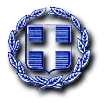 ΕΛΛΗΝΙΚΗ  ΔΗΜΟΚΡΑΤΙΑ	Δράμα: 28/09/2020ΠΕΡΙΦΕΡΕΙΑ ΑΝΑΤΟΛΙΚΗΣ ΜΑΚΕΔΟΝΙΑΣ – ΘΡΑΚΗΣ ΓΕΝΙΚΗ Δ/ΝΣΗ ΕΣΩΤΕΡΙΚΗΣ ΛΕΙΤΟΥΡΓΙΑΣ 	Αρ. Πρωτ.:οικ.ΓΠ/ΔΡ.152252/5204Δ/ΝΣΗ ΔΙΟΙΚΗΤΙΚΟΥ-ΟΙΚΟΝΟΜΙΚΟΥΠΕΡΙΦΕΡΕΙΑΚΗΣ ΕΝΟΤΗΤΑΣ ΔΡΑΜΑΣΤΜΗΜΑ ΠΡΟΜΗΘΕΙΩΝ 	Προς: 1.Κάθε ΕνδιαφερόμενοΤαχ.Δ/νση :Διοικητήριο	           2.Ιστοσελίδα ΠΑΜΘΤαχ. Κώδικας : 66100 Δράμα	           3.Επιμελητήριο Δράμας Πληροφορίες : Θ. Καλαϊτζίδης		 4. Πίνακα Ανακοινώσεων ΠΕ Δράμας Τηλέφωνο: 2521351325	Φαξ: 2521351375	e-mail: kalaitzidisth@pamth.gov.gr	2ηΠΡΟΣΚΛΗΣΗ ΕΚΔΗΛΩΣΗΣ ΕΝΔΙΑΦΕΡΟΝΤΟΣΓια την ανάθεση κατόπιν διαπραγμάτευσης σύμφωνα με τα οριζόμενα στο άρθρο 32 του ν.4412/2016 (ΦΕΚ 147Α) νέων δρομολογίων μεταφοράς μαθητών της Περιφερειακής Ενότητας Δράμας, για το σχολικό έτος 2020-2021, συνολικής προϋπολογισθείσας δαπάνης με τα δικαιώματα προαίρεσης 99.537,99€ χωρίς το ΦΠΑ. (112.477,93€ με Φ.Π.Α.)Η Περιφερειακή Ενότητα Δράμας, έχοντας υπόψη:1.	 Τις διατάξεις του Ν.3852 (ΦΕΚ 87/Α/2010) «Νέα Αρχιτεκτονική της Αυτοδιοίκησης και της Αποκεντρωμένης Διοίκησης - Πρόγραμμα Καλλικράτης», όπως τροποποιήθηκε και ισχύει.2.	Το ν.4555/19-07-2018 (ΦΕΚ 133 Α’) «Μεταρρύθμιση του θεσμικού πλαισίου της Τοπικής Αυτοδιοίκησης - Εμβάθυνση της Δημοκρατίας - Ενίσχυση της Συμμετοχής - Βελτίωση της οικονομικής και αναπτυξιακής λειτουργίας των Ο.Τ.Α. [Πρόγραμμα «ΚΛΕΙΣΘΕΝΗΣ Ι»] - Ρυθμίσεις για τον εκσυγχρονισμό του πλαισίου οργάνωσης και λειτουργίας των ΦΟΔΣΑ - Ρυθμίσεις για την αποτελεσματικότερη, ταχύτερη και ενιαία άσκηση των αρμοδιοτήτων σχετικά με την απονομή ιθαγένειας και την πολιτογράφηση - Λοιπές διατάξεις αρμοδιότητας Υπουργείου Εσωτερικών και άλλες διατάξεις»3.	Τις διατάξεις του Π.Δ.144/2010 (ΦΕΚ 237/Α/2010) «Οργανισμός της Περιφέρειας Ανατολικής Μακεδονίας και Θράκης» όπως τροποποιήθηκε και ισχύει.4.	Τις διατάξεις του άρθρου 7 και του άρθρου 9 του Ν. 4089/2012 (ΦΕΚ 206 Α'/26-10-2012) «Κύρωση της Πράξης Νομοθετικού Περιεχομένου «Μεταφορά Μαθητών για το σχολικό έτος 2012-2013 (Α' 171)», μεταφορά αρμοδιότητας στις Περιφέρειες και άλλες διατάξεις».5.	Τις διατάξεις του άρθρου 14 του Ν.2672/1998 (Α'290) άρθρο 14 «Διακίνηση εγγράφων με ηλεκτρονικά μέσα (τηλεομοιοτυπία - ηλεκτρονικό ταχυδρομείο).6.	Τις διατάξεις του Ν.3861/2010 (ΦΕΚ 112/Α/2010) «Ενίσχυση της διαφάνειας με την υποχρεωτική ανάρτηση νόμων και πράξεων των κυβερνητικών, διοικητικών και αυτοδιοικητικών οργάνων στο διαδίκτυο - Πρόγραμμα Διαύγεια και άλλες διατάξεις».7.	Τις διατάξεις του Ν.2362/1995 (ΦΕΚ 247/Α/95) «Περί Δημοσίου Λογιστικού ελέγχου δαπανών του Κράτους και άλλες διατάξεις», όπως τροποποιήθηκε και συμπληρώθηκε με τα αρθ.21 και 23 του ν.3871/2010 (ΦΕΚ 141/Α/2010).8.	Τις διατάξεις του Ν.2286/1995 (ΦΕΚ 19/Α/1995) «Περί Προμηθειών του Δημοσίου Τομέα και ρυθμίσεις συναφών θεμάτων».9.	Τις διατάξεις του άρθρου 24 του Ν.2198/1994 (ΦΕΚ 247/Α/1994) «Παρακράτηση φόρου εισοδήματος από Εμπορικές Επιχειρήσεις».10.	Την ΚΥΑ 50025/19-09-2018 (ΦΕΚ 4217 Β’) «Μεταφορά Μαθητών Δημόσιων σχολείων από τις Περιφέρειες» 11.	Τις διατάξεις της παρ.2 του άρθρου 17 του Ν.4286/2014 (ΦΕΚ 194/Α/19-9-2014) «Γενικές διατάξεις για τη δημιουργία συστήματος αμοιβών νοσοκομείων - σύσταση και καταστατικό της εταιρείας με την επωνυμία «Εταιρεία συστήματος αμοιβών νοσοκομείων ανώνυμη εταιρεία» - Προσαρμογή στο Εθνικό Δίκαιο της Οδηγίας 2012/39/ΕΕ της επιτροπής της 26ης Νοεμβρίου 2012 για την τροποποίηση της Οδηγίας 2006/17/ΕΚ και λοιπές διατάξεις».12.	Τις διατάξεις του άρθρου 49 του Ν4274/2014 (ΦΕΚ 147/Α/14-07-2014) "Ρυθμίσεις Ποινικού και Σωφρονιστικού Δικαίου και άλλες διατάξεις".13.	Τις διατάξεις του άρθρου 157 (παρ. β) και του άρθρου 201 (παρ.5) του Ν.4281/2014 (ΦΕΚ 160Α/8-8-2014) «Μέτρα στήριξης και ανάπτυξης της ελληνικής οικονομίας, οργανωτικά θέματα Υπουργείου Οικονομικών και άλλες διατάξεις».14.	 Τις διατάξεις του Νόμου 4412/2016 ΦΕΚ 147/Α/08-08-16) «Δημόσιες συμβάσεις Έργων, Προμηθειών και Υπηρεσιών (προσαρμογή στις οδηγίες 2014/24/ΕΕ και 2014/25/ΕΕ» όπως τροποποιείται και ισχύει.15.	Τις διατάξεις της παρ.2 του άρθρου 33 του Νόμου 4713/2020 ΦΕΚ 159/Α/06-09-16) «Μεταφορά μαθητών κατά το σχολικό έτος 2020 - 2021» οι οποίες ορίζουν ότι «στις περιπτώσεις κατά τις οποίες α) δεν κατέστη εφικτό από τις οικείες Περιφέρειες να προκηρύξουν διαγωνισμούς ,β) προέκυψαν νέες ανάγκες μετά από την προκήρυξη των διαγωνισμών, γ) υπάρχουν αδιάθετα δρομολόγια για τα οποία είτε δεν υποβλήθηκαν προσφορές, είτε οι υποβληθείσες προσφορές κρίθηκαν μη κατάλληλες γ) ...., δ) ………, η Οικονομική Επιτροπή μπορεί με απόφασή της ... να αναθέσει το σχετικό έργο με αιτιολογημένη πράξη της, ακολουθώντας τη διαδικασία της διαπραγμάτευσης, σύμφωνα με το άρθρο 32 του ν.4412/2016 (Α147), λαμβάνοντας υπόψη κριτήρια οικονομικότητας και εξασφάλισης συνθηκών γνήσιου ανταγωνισμού»16.	 Το Π.Δ.80/2016 (ΦΕΚ 145/Α/2016) «Περί υποχρεώσεων από τους Διατάκτες»17.	 Κάθε άλλη εν γένει ισχύουσα νομοθετική διάταξη που αφορά, εξειδικεύει και ρυθμίζει τα ανωτέρω.18.	Το αριθ. 125182/4213/20-08-2020 (ΑΔΑΜ: 20REQ007206856/2020-08-21) πρωτογενές αίτημα για τη μεταφορά των μαθητών Περιφερειακής Ενότητας Δράμας για το σχολικό έτος 2020-2021.19.	 Τις υπ' αριθ.323/24-08-2020 (ΑΔΑ: ΩΘ8Μ7ΛΒ-ΖΕΜ) ποσού 350.000,00 €, υπ' αριθ.324/24-08-2020 (ΑΔΑ: Ω7ΙΧ7ΛΒ-31Ξ) ποσού 650.000,00 €, Αποφάσεις Ανάληψης Υποχρέωσης για την Μεταφορά Μαθητών σχολικού έτους 2020-2021 οι οποίες εγκρίθηκαν και καταχωρήθηκαν στο Βιβλίο Μητρώου Δεσμεύσεων της Υπηρεσίας μας με α/α 1 & 1 αντίστοιχα.20.	Τοαριθ.πρωτ. 1948/24-08-2020 έγγραφο της Δ/νσης Ανάπτυξης με το οποίο μας διαβιβάσθηκαν οι κοστολογημένοι πίνακες των νέων δρομολογίων μεταφοράς μαθητών για το σχολικό έτος 2020-2021.21.	Την έγκριση προσφυγής στην διαδικασία διαπραγμάτευσηςσύμφωνα με τα οριζόμενα στο άρθρο 32 του ν.4412/2016 (ΦΕΚ 147Α) για την ανάθεση των νέων δρομολογίων μεταφοράς μαθητών Περιφερειακής Ενότητας Δράμας, για το σχολικό έτος 2020-2021 σύμφωνα με τις με αριθ527/πρακτικό 32/2020 και 565/πρακτικό 34/14-09-2020 αποφάσεις της Οικονομικής Επιτροπής της Π.Α.Μ.Θ. Καλεί,Όλους τους ενδιαφερόμενους να συμμετέχουν στη διαδικασία της διαπραγμάτευσης με κριτήριο τη χαμηλότερη τιμή (μεγαλύτερο ποσοστό έκπτωσης επί τις %) υποβάλλοντας προσφορά για τα παρακάτω νέα δρομολόγια μεταφοράς μαθητών της Π.Ε. Δράμας για το σχολικό έτος 2020-2021 με Ε.Δ.Χ. αυτοκίνητα (ταξί), μικρά και μεγάλα λεωφορεία, τα οποία έμειναν αδιάθετα από την διαδικασία της 1ης Πρόσκλησης εκδήλωσης ενδιαφέροντος με αρ. πρωτ.135675/4659/04-09-2020.ΠΙΝΑΚΑΣ ΝΕΩΝ ΔΡΟΜΟΛΟΓΙΩΝ ΜΕΤΑΦΟΡΑΣ ΜΑΘΗΤΩΝ ΠΡΩΤΟΒΑΘΜΙΑΣ ΚΑΙ ΔΕΥΤΕΡΟΒΑΘΜΙΑΣ ΕΚΠΑΙΔΕΥΣΗΣ ΤΗΣ Π.Ε. ΔΡΑΜΑΣ  ΓΙΑ ΤΟ ΣΧΟΛΙΚΟ ΕΤΟΣ 2020-2021Δικαίωμα συμμετοχής 1. Δικαίωμα συμμετοχής στη διαδικασία σύναψης της παρούσας σύμβασης έχουν φυσικά ή νομικά πρόσωπα και, σε περίπτωση ενώσεων οικονομικών φορέων, τα μέλη αυτών, που είναι εγκατεστημένα σε: α) κράτος-μέλος της Ένωσης, β) κράτος-μέλος του Ευρωπαϊκού Οικονομικού Χώρου (Ε.Ο.Χ.), γ) τρίτες χώρες που έχουν υπογράψει και κυρώσει τη ΣΔΣ, στο βαθμό που η υπό ανάθεση δημόσια σύμβαση καλύπτεται από τα Παραρτήματα 1, 2, 4 και 5 και τις γενικές σημειώσεις του σχετικού με την Ένωση Προσαρτήματος I της ως άνω Συμφωνίας, καθώς και δ) σε τρίτες χώρες που δεν εμπίπτουν στην περίπτωση γ΄ της παρούσας παραγράφου και έχουν συνάψει διμερείς ή πολυμερείς συμφωνίες με την Ένωση σε θέματα διαδικασιών ανάθεσης δημοσίων συμβάσεων. 2. Οι ενώσεις οικονομικών φορέων, συμπεριλαμβανομένων και των προσωρινών συμπράξεων, δεν απαιτείται να περιβληθούν συγκεκριμένη νομική μορφή για την υποβολή προσφοράς. 3. Στις περιπτώσεις υποβολής προσφοράς από ένωση οικονομικών φορέων, όλα τα μέλη της ευθύνονται έναντι της αναθέτουσας αρχής αλληλέγγυα και εις ολόκληρον. Κατάρτιση – Περιεχόμενο ΠροσφορώνΟι προσφορές υποβάλλονται μέσα σε ένα ενιαίο σφραγισμένο φάκελο, στον οποίο πρέπει να αναγράφονται ευκρινώς τα ακόλουθα: 1. Τα πλήρη στοιχεία του αποστολέα. (Ονομ/μο, ΑΦΜ, Δ.Ο.Υ., Ταχυδρομική Δ/νση, Αριθμός τηλεφώνου, fax, email) 2. Τον Αποδέκτη: ΠΕΡΙΦΕΡΕΙΑ ΑΝΑΤΟΛΙΚΗΣ ΜΑΚΕΔΟΝΙΑΣ ΘΡΑΚΗΣΠΕΡΙΦΕΡΕΙΑΚΗ ΕΝΟΤΗΤΑ ΔΡΑΜΑΣΔ/ΝΣΗ ΔΙΟΙΚΗΤΙΚΟΥ-ΟΙΚΟΝΟΜΙΚΟΥ ΤΜΗΜΑ ΠΡΟΜΗΘΕΙΩΝ 1ης ΙΟΥΛΙΟΥ 1 ΔΙΟΙΚΗΤΗΡΙΟ ΔΡΑΜΑΣ 3ος ΟΡΟΦΟΣ ΓΡΑΦΕΙΟ 325 Τ.Κ.6613 ΔΡΑΜΑ (Για την Επιτροπή Αξιολόγησης και Διενέργειας της διαδικασίας με διαπραγμάτευση σύμφωνα με το άρθρο 32 του ν.4412/2016 για τη μεταφορά μαθητών της Π.Ε. Δράμας) 3.Την ένδειξη: «ΠΡΟΣΦΟΡΑ ΓΙΑ ΤΗ ΔΙΑΔΙΚΑΣΙΑ ΜΕ ΔΙΑΠΡΑΓΜΑΤΕΥΣΗΣ ΣΥΜΦΩΝΑ ΜΕ ΤΟ ΑΡΘΡΟ 32 ΤΟΥ Ν.4412/2016 ΓΙΑ ΤΑ ΝΕΑ ΔΡΟΜΟΛΟΓΙΑ ΜΕΤΑΦΟΡΑΣ ΜΑΘΗΤΩΝ ΤΗΣ ΠΕ ΔΡΑΜΑΣ ΣΧΟΛΙΚΟΥ ΕΤΟΥΣ 2020-2021»(ΑΡΙΘΜ. ΠΡΩΤ. 152252/5204/28-09-2020) 4. Την ένδειξη: ΚΑΤΑΛΗΚΤΙΚΗ ΗΜΕΡΟΜΗΝΙΑ ΠΑΡΑΛΑΒΗΣ ΤΩΝ ΠΡΟΣΦΟΡΩΝ:02/10/2020 και ώρα 12:00 π.μ. Περιεχόμενο Φακέλου Προσφοράς Ο φάκελος της προσφοράς περιλαμβάνει:Το έντυπο οικονομικής προσφοράς του οικονομικού φορέα σφραγισμένο και υπογεγραμμένο από τον νόμιμο εκπρόσωπο του φορέα.Εγγυητική επιστολή συμμετοχής ποσοστού 2% του συνολικού κόστους δρομολογίου εκτός ΦΠΑ για το τμήμα ή τα τμήματα που ο οικονομικός φορέας ενδιαφέρεται να καταθέσει προσφοράΑπόσπασμα ποινικού μητρώου έκδοσης του τελευταίου τριμήνου ή ελλείψει αυτού, ισοδύναμου εγγράφου που εκδίδεται από αρμόδια δικαστική ή διοικητική αρχή του κράτους-μέλους ή της χώρας καταγωγής ή της χώρας όπου είναι εγκατεστημένος ο εν λόγω οικονομικός φορέας από το οποίο να προκύπτει ότι δεν έχει καταδικασθεί με αμετάκλητη δικαστική απόφαση για τα αδικήματα όπως αυτά αναλυτικά ορίζονται στις διατάξεις του ν.4412/2016:συμμετοχή σε εγκληματική οργάνωση, δωροδοκία, απάτη, τρομοκρατικά εγκλήματα ή εγκλήματα συνδεόμενα με τρομοκρατικές δραστηριότητες, νομιμοποίηση εσόδων από παράνομες δραστηριότητες ή χρηματοδότηση της τρομοκρατίας και παιδική εργασία και άλλες μορφές εμπορίας ανθρώπων.Η υποχρέωση προσκόμισης του ως άνω αποσπάσματος αφορά στις περιπτώσεις ανωνύμων εταιρειών (Α.Ε.), τον Διευθύνοντα Σύμβουλο, καθώς και όλα τα μέλη του Διοικητικού Συμβουλίου.Σημειώνεται ότι σε περίπτωση που το απόσπασμα ποινικού μητρώου φέρει καταδικαστικές αποφάσεις, οι συμμετέχοντες θα πρέπει να επισυνάπτουν τις αναφερόμενες σε αυτό καταδικαστικές αποφάσεις.Επισημαίνεται ότι στις περιπτώσεις που χρησιμοποιούνται οδηγοί ή και συνοδοί το ως άνω ποινικό μητρώο πρέπει να υποβληθεί και για τον/τους οδηγό/ούς και για τον/τους συνοδό/ούςπιστοποιητικό που εκδίδεται από την αρμόδια αρχή του οικείου κράτους - μέλους ή χώρας, που να είναι εν ισχύ κατά το χρόνο υποβολής του, άλλως, στην περίπτωση που δεν αναφέρεται σε αυτό χρόνος ισχύος, που να έχει εκδοθεί έως τρεις (3) μήνες πριν από την υποβολή του από το οποίο να προκύπτει ότι είναι ενήμεροι ως προς τις υποχρεώσεις τους που αφορούν τις εισφορές κοινωνικής ασφάλισης (επικουρικής και κύριας) και ως προς τις φορολογικές υποχρεώσεις τους. (ΦΟΡΟΛΟΓΙΚΗ ΚΑΙ ΑΣΦΑΛΙΣΤΙΚΗ ΕΝΗΜΕΡΟΤΗΤΑ) υπεύθυνη δήλωση του προσφέροντος ότι δεν έχει εκδοθεί δικαστική ή διοικητική απόφαση με τελεσίδικη και δεσμευτική ισχύ για την αθέτηση των υποχρεώσεών του όσον αφορά στην καταβολή φόρων ή εισφορών κοινωνικής ασφάλισης.πιστοποιητικό από τη Διεύθυνση Προγραμματισμού και Συντονισμού της Επιθεώρησης Εργασιακών Σχέσεων, που να έχει εκδοθεί έως τρεις (3) μήνες πριν από την υποβολή του από το οποίο να προκύπτουν οι πράξεις επιβολής προστίμου που έχουν εκδοθεί σε βάρος του οικονομικού φορέα σε χρονικό διάστημα δύο (2) ετών πριν από την ημερομηνία λήξης της προθεσμίας υποβολής προσφοράς.  Μέχρι να καταστεί εφικτή η έκδοση του ανωτέρω πιστοποιητικού, αυτό αντικαθίσταται από υπεύθυνη δήλωση του οικονομικού φορέα, χωρίς να απαιτείται επίσημη δήλωση του ΣΕΠΕ σχετικά με την έκδοση του πιστοποιητικού πιστοποιητικό ότι δεν τελούν υπό πτώχευση, πτωχευτικό συμβιβασμό ή υπό αναγκαστική διαχείριση ή ότι  δεν έχουν υπαχθεί σε διαδικασία εξυγίανσης, εκκαθάρισηςπου εκδίδεται από την αρμόδια αρχή του οικείου κράτους - μέλους ή χώρας, που να είναι εν ισχύ κατά το χρόνο υποβολής του, άλλως, στην περίπτωση που δεν αναφέρεται σε αυτό χρόνος ισχύος, που να έχει εκδοθεί έως τρεις (3) μήνες πριν από την υποβολή του. Για τους οικονομικούς φορείς που είναι εγκατεστημένοι στην Ελλάδα, τα πιστοποιητικά ότι δεν τελούν υπό πτώχευση, πτωχευτικό συμβιβασμό ή υπό αναγκαστική διαχείριση ή ότι δεν έχουν υπαχθεί σε διαδικασία εξυγίανσης, εκδίδονται από το αρμόδιο πρωτοδικείο της έδρας του οικονομικού φορέα. Το πιστοποιητικό  ότι το νομικό πρόσωπο δεν έχει τεθεί υπό εκκαθάριση με δικαστική απόφαση εκδίδεται από το οικείο Πρωτοδικείο της έδρας του οικονομικού φορέα, το δε πιστοποιητικό ότι δεν έχει τεθεί υπό εκκαθάριση με απόφαση των εταίρων εκδίδεται από το Γ.Ε.Μ.Η., σύμφωνα με τις κείμενες διατάξεις, ως κάθε φορά ισχύουν. Τα φυσικά πρόσωπα (ατομικές επιχειρήσεις) δεν προσκομίζουν πιστοποιητικό περί μη θέσεως σε εκκαθάριση. Η μη αναστολή των επιχειρηματικών δραστηριοτήτων του οικονομικού φορέα, για τους εγκατεστημένους στην Ελλάδα οικονομικούς φορείς αποδεικνύεται μέσω της ηλεκτρονικής πλατφόρμας της Ανεξάρτητης Αρχής Δημοσίων Εσόδων (με εκτύπωση της καρτέλας «Στοιχεία Μητρώου/επιχείρησης» όπως αυτά εμφανίζονται στο taxisnet).υπεύθυνη δήλωση του προσφέροντος οικονομικού φορέα ότι δεν συντρέχουν στο πρόσωπό του οι οριζόμενοι στην παράγραφο λόγοι αποκλεισμού. (ΣΥΜΠΛΗΡΩΝΕΤΑΙ Η ΣΥΝΗΜΜΕΝΗ ΥΠΕΥΘΥΝΗ ΔΗΛΩΣΗ 1)υπεύθυνη δήλωση του προσφέροντος οικονομικού φορέα ότι δεν έχει εκδοθεί σε βάρος του απόφαση αποκλεισμού, σύμφωνα με το άρθρο 74 του ν. 4412/2016. (ΣΥΜΠΛΗΡΩΝΕΤΑΙ Η ΣΥΝΗΜΜΕΝΗ ΥΠΕΥΘΥΝΗ ΔΗΛΩΣΗ 2)πιστοποιητικό/βεβαίωση του οικείου επαγγελματικού ή εμπορικού μητρώου του κράτους εγκατάστασης. Οι οικονομικοί φορείς που είναι εγκατεστημένοι σε κράτος μέλος της Ευρωπαϊκής Ένωσης προσκομίζουν πιστοποιητικό/βεβαίωση του αντίστοιχου επαγγελματικού ή εμπορικού μητρώου του Παραρτήματος XI του Προσαρτήματος Α΄ του ν. 4412/2016, με το οποίο πιστοποιείται αφενός η εγγραφή τους σε αυτό και αφετέρου το ειδικό επάγγελμά τους. Στην περίπτωση που χώρα δεν τηρεί τέτοιο μητρώο, το έγγραφο ή το πιστοποιητικό μπορεί να αντικαθίσταται από ένορκη βεβαίωση ή, στα κράτη - μέλη ή στις χώρες όπου δεν προβλέπεται ένορκη βεβαίωση, από υπεύθυνη δήλωση του ενδιαφερομένου ενώπιον αρμόδιας δικαστικής ή διοικητικής αρχής, συμβολαιογράφου ή αρμόδιου επαγγελματικού ή εμπορικού οργανισμού της χώρας καταγωγής ή της χώρας όπου είναι εγκατεστημένος ο οικονομικός φορέας ότι δεν τηρείται τέτοιο μητρώο και ότι ασκεί τη δραστηριότητα που απαιτείται για την εκτέλεση του αντικειμένου της υπό ανάθεση σύμβασης. Οι  εγκατεστημένοι στην Ελλάδα οικονομικοί φορείς προσκομίζουν βεβαίωση εγγραφής στο Βιομηχανικό ή Εμπορικό ή Βιομηχανικό Επιμελητήριο (ανάλογα σε ποιο Επιμελητήριο είναι εγγεγραμμένοι).Εφόσον δεν υφίσταται υποχρέωση έγγραφης, αυτό δηλώνεται με υπεύθυνη δήλωση υπογεγραμμένη από τον υπεύθυνο του οικονομικού φορέα. Φωτοαντίγραφο της Άδειας κυκλοφορίας ή των Αδειών Κυκλοφορίας των λεωφορείων, των Δ.Χ. Επιβατικών (ΤΑΞΙ κλπ), των ΜΙΝΙ BUS που θα χρησιμοποιηθούν για την εκτέλεση κάθε δρομολογίου. Επικυρωμένο φωτοαντίγραφο (όπου απαιτείται δηλ. σε περίπτωση ιδιωτικού ΚΤΕΟ) του πρόσφατου φύλλου του τεχνικού ελέγχου Κ.Τ.Ε.Ο, από τα οποία να προκύπτει ότι τα διατιθέμενα προς χρήση λεωφορεία ή τα Δ.Χ. επιβατικά (ΤΑΞΙ κλπ) ή τα ΜΙΝΙ BUS  διασφαλίζουν την ασφαλή μεταφορά των μαθητών.(ΣΥΜΠΛΗΡΩΝΕΤΑΙ ΚΑΙ Η ΣΥΝΗΜΜΕΝΗ ΥΠΕΥΘΥΝΗ ΔΗΛΩΣΗ 4 ΑΝ ΑΠΑΙΤΕΙΤΑΙ)Επικυρωμένα φωτοαντίγραφα ασφαλιστηρίων συμβολαίων ή βεβαίωση της ασφαλιστικής εταιρείας στην οποία θα αναγράφονται οι αριθμοί κυκλοφορίας των ασφαλισμένων οχημάτων καθώς και το διάστημα ασφάλισης τους.Φωτοαντίγραφο της Άδειας ή των Αδειών Οδήγησης (και των λοιπών οδηγών εφόσον δηλωθεί ότι θα χρησιμοποιηθούν) οι οποίες θα είναι σε ισχύ τόσο κατά την ημέρα καταληκτικής ημερομηνίας προσφορών. Φωτοαντίγραφο της Ειδικής Άδειας Οδήγησης για τους οδηγούς των Δ.Χ. επιβατικών (ΤΑΞΙ κλπ) εφόσον απαιτείται τέτοια άδεια και Ειδική Άδεια Μεταφορέα εφόσον απαιτείται τόσο κατά την ημέρα καταληκτικής ημερομηνίας προσφορών. Διευκρινίζεται ότι οι όροι λεωφορείο (μεγάλο-μικρό) και ΔΧ Επιβατικό έχουν την έννοια όπως αυτή αναλύεται στην παράγραφο 2α του παραρτήματος της αριθμ. 50025/19-9-2018 (ΦΕΚ 4217 Β΄/26-9-2018) ΚΥΑ. Επίσης, υπενθυμίζεται ότι δικαιολογητικά που εκδίδονται σε Κράτος εκτός Ελλάδας, θα συνοδεύονται υποχρεωτικά και με ποινή αποκλεισμού από επίσημη μετάφρασή τους στην ελληνική γλώσσα.προληπτικός ιατρικός έλεγχος των συνοδών για τη μεταφορά μαθητών καθορίζεται από τις διατάξεις του άρθρου 3 της αριθμ. Υ1α/ΥΠ.ΟΙΚ.76785/12.10.2017 (ΦΕΚ 3758/τ.Β’/25-10-2017) απόφασης του  Υπουργού Υγείας.Οι οδηγοί των μεταφορικών μέσων πρέπει να είναι υγιείς (ικανοί για οδήγηση) με βάση τις ιατρικές εξετάσεις κατά την κείμενη σχετική νομοθεσία.Για την απόδειξη της νόμιμης εκπροσώπησης, στις περιπτώσεις που ο οικονομικός φορέας είναι νομικό πρόσωπο και υποχρεούται, κατά την κείμενη νομοθεσία, να δηλώνει την εκπροσώπηση και τις μεταβολές της σε αρμόδια αρχή (πχ ΓΕΜΗ) προσκομίζει σχετικό πιστοποιητικό ισχύουσας εκπροσώπησης, το οποίο πρέπει να έχει εκδοθεί έως τριάντα (30) εργάσιμες ημέρες πριν από την υποβολή του.  Στις λοιπές περιπτώσεις τα κατά περίπτωση νομιμοποιητικά έγγραφα νόμιμης εκπροσώπησης (όπως καταστατικά, αντίστοιχα ΦΕΚ, συγκρότηση Δ.Σ. σε σώμα, σε περίπτωση Α.Ε., κλπ., ανάλογα με τη νομική μορφή του  οικονομικού φορέα), συνοδευόμενα από υπεύθυνη δήλωση του νόμιμου εκπροσώπου ότι εξακολουθούν να ισχύουν κατά την υποβολή τους.Για την απόδειξη της νόμιμης σύστασης και των μεταβολών του νομικού προσώπου, εφόσον αυτή προκύπτει από πιστοποιητικό αρμόδιας αρχής (πχ γενικό πιστοποιητικό του ΓΕΜΗ), αρκεί η υποβολή αυτού, εφόσον έχει εκδοθεί έως τρεις (3) μήνες πριν από την υποβολή του. Στις λοιπές περιπτώσεις τα κατά περίπτωση νομιμοποιητικά έγγραφα νόμιμης σύστασης και μεταβολών (όπως καταστατικά, πιστοποιητικά μεταβολών, αντίστοιχα ΦΕΚ, κλπ., ανάλογα με τη νομική μορφή του οικονομικού φορέα), συνοδευόμενα από υπεύθυνη δήλωση του νόμιμου εκπροσώπου ότι εξακολουθούν να ισχύουν κατά την υποβολή τους.Οι αλλοδαποί οικονομικοί φορείς προσκομίζουν τα προβλεπόμενα, κατά τη νομοθεσία της χώρας εγκατάστασης, αποδεικτικά έγγραφα, και εφόσον δεν προβλέπονται, υπεύθυνη δήλωση  του νόμιμου εκπροσώπου, από την οποία αποδεικνύονται τα ανωτέρω ως προς τη νόμιμη σύσταση, μεταβολές και εκπροσώπηση του οικονομικού φορέα.Οι ως άνω υπεύθυνες δηλώσεις γίνονται αποδεκτές, εφόσον έχουν συνταχθεί μετά την κοινοποίηση της πρόσκλησης.Από τα ανωτέρω έγγραφα πρέπει να προκύπτουν η νόμιμη σύσταση του οικονομικού φορέα, όλες οι σχετικές τροποποιήσεις των καταστατικών, το/τα πρόσωπο/α που δεσμεύει/ουν νόμιμα την εταιρία κατά την ημερομηνία διενέργειας του διαγωνισμού (νόμιμος εκπρόσωπος, δικαίωμα υπογραφής κλπ.), τυχόν τρίτοι, στους οποίους έχει χορηγηθεί εξουσία εκπροσώπησης, καθώς και η θητεία του/των ή/και των μελών του οργάνου διοίκησης/ νόμιμου εκπροσώπου.Οι οικονομικοί φορείς που είναι εγγεγραμμένοι σε επίσημους καταλόγους που προβλέπονται από τις εκάστοτε ισχύουσες εθνικές διατάξεις ή διαθέτουν πιστοποίηση από οργανισμούς πιστοποίησης που συμμορφώνονται με τα ευρωπαϊκά πρότυπα πιστοποίησης, κατά την έννοια του Παραρτήματος VII του Προσαρτήματος Α΄ του ν. 4412/2016, μπορούν να προσκομίζουν στις αναθέτουσες αρχές πιστοποιητικό εγγραφής εκδιδόμενο από την αρμόδια αρχή ή το πιστοποιητικό που εκδίδεται από τον αρμόδιο οργανισμό πιστοποίησης. Στα πιστοποιητικά αυτά αναφέρονται τα δικαιολογητικά βάσει των οποίων έγινε η εγγραφή των εν λόγω οικονομικών φορέων στον επίσημο κατάλογο ή η πιστοποίηση και η κατάταξη στον εν λόγω κατάλογο. Η πιστοποιούμενη εγγραφή στους επίσημους καταλόγους από τους αρμόδιους οργανισμούς ή το πιστοποιητικό, που εκδίδεται από τον οργανισμό πιστοποίησης, συνιστά τεκμήριο καταλληλότητας όσον αφορά τις απαιτήσεις ποιοτικής επιλογής, τις οποίες καλύπτει ο επίσημος κατάλογος ή το πιστοποιητικό. Οι οικονομικοί φορείς που είναι εγγεγραμμένοι σε επίσημους καταλόγους απαλλάσσονται από την υποχρέωση υποβολής των δικαιολογητικών που αναφέρονται στο πιστοποιητικό εγγραφής τους.Οι ενώσεις οικονομικών φορέων που υποβάλλουν κοινή προσφορά, υποβάλλουν τα παραπάνω, κατά περίπτωση δικαιολογητικά, για κάθε οικονομικό φορέα που συμμετέχει στην ένωση, σύμφωνα με τα ειδικότερα προβλεπόμενα στο άρθρο 19 παρ. 2 του ν. 4412/2016Στην περίπτωση που οικονομικός φορέας επιθυμεί να στηριχθεί στις ικανότητες άλλων φορέων, για την απόδειξη ότι θα έχει στη διάθεσή του τους αναγκαίους πόρους, προσκομίζει, ιδίως, σχετική έγγραφη δέσμευση των φορέων αυτών για τον σκοπό αυτό.Οι υπεύθυνες δηλώσεις υπογράφονται από τον προσφέροντα (σε περίπτωση που ο προσφέρων είναι νομικό πρόσωπο, οι υπεύθυνες δηλώσεις υποβάλλεται από τον νόμιμο εκπρόσωπό του) και δεν απαιτείται θεώρηση γνησίου υπογραφής ΠΑΡΑΤΗΡΗΣΗ: Σχετικά με την κατάργηση της υποχρέωσης υποβολής πρωτοτύπων ή επικυρωμένων αντιγράφων εγγράφων σε διαγωνισμούς δημοσίων συμβάσεων διευκρινίζονται τα εξής: 1. Απλά αντίγραφα δημοσίων εγγράφων: Γίνονται υποχρεωτικά αποδεκτά ευκρινή φωτοαντίγραφα των πρωτοτύπων ή των ακριβών αντιγράφων των δημοσίων εγγράφων, που έχουν εκδοθεί από τις υπηρεσίες και τους φορείς της περίπτωσης α' της παρ. 2 του άρθρου 1 του νόμου 4250/2014. Σημειωτέων ότι η παραπάνω ρύθμιση δεν καταλαμβάνει τα συμβολαιογραφικά έγγραφα (λ.χ. πληρεξούσια, ένορκες βεβαιώσεις κ.ο.κ.), για τα οποία συνεχίζει να υφίσταται η υποχρέωση υποβολής κεκυρωμένων αντιγράφων. 2. Απλά αντίγραφα αλλοδαπών δημοσίων εγγράφων: Επίσης, γίνονται αποδεκτά ευκρινή φωτοαντίγραφα από αντίγραφα εγγράφων που έχουν εκδοθεί από αλλοδαπές αρχές, υπό την προϋπόθεση ότι αυτά είναι νομίμως επικυρωμένα από την αρμόδια αρχή της χώρας αυτής, και έχουν επικυρωθεί από δικηγόρο, σύμφωνα με τα οριζόμενα στο άρθρο 36 παρ. 2 β) του Κώδικα Δικηγόρων (Ν4194/2013). Σημειώνεται ότι δεν θίγονται και εξακολουθούν να ισχύουν, οι απαιτήσεις υποβολής δημοσίων εγγράφων με συγκεκριμένη επισημείωση (APOSTILLE), οι οποίες απορρέουν από διεθνείς συμβάσεις της χώρας (Σύμβαση της Χάγης) ή άλλες διακρατικές συμφωνίες (βλ. και σημείο 6.2.) 3. Απλά αντίγραφα ιδιωτικών εγγράφων: Γίνονται υποχρεωτικά αποδεκτά ευκρινή φωτοαντίγραφα από αντίγραφα ιδιωτικών εγγράφων τα οποία έχουν επικυρωθεί από δικηγόρο, σύμφωνα με τα οριζόμενα στο άρθρο 36 παρ. 2 β) του Κώδικα Δικηγόρων (Ν 4194/2013), καθώς και ευκρινή φωτοαντίγραφα από τα πρωτότυπα όσων ιδιωτικών εγγράφων φέρουν θεώρηση από υπηρεσίες και φορείς της περίπτωσης α' της παρ. 2 του άρθρου 1 του νόμου 4250/2014. 4. Πρωτότυπα έγγραφα και επικυρωμένα αντίγραφα:Γίνονται υποχρεωτικά αποδεκτά και πρωτότυπα ή νομίμως επικυρωμένα αντίγραφα των δικαιολογητικών εγγράφων, εφόσον υποβληθούν από τους διαγωνιζόμενουςΚριτήριο ανάθεσηςΚριτήριο ανάθεσης της Σύμβασης είναι η πλέον συμφέρουσα από οικονομική άποψη προσφορά βάσει τιμής (Χαμηλότερη τιμή-Υψηλότερο ποσοστό έκπτωσης) δηλαδή βάσει: του μεγαλύτερου ποσοστού έκπτωσης επί τοις εκατό σε ακέραιο αριθμό (χωρίς δεκαδικά ψηφία) πάνω στην τιμή του κάθε δρομολογίου-Τμήματος.Προσφορές υποβάλλονται, επί ποινή αποκλεισμού, για τουλάχιστον ένα Τμήμα ή περισσότερα του ενός ή για το σύνολο των τμημάτων (όπως αυτές προσδιορίζονται στο ΠΙΝΑΚΑ ΔΡΟΜΟΛΟΓΙΩΝ της παρούσας), η δε κατακύρωση μπορεί να γίνει και για περισσότερα του ενός τμήματα ή και για το σύνολο των τμημάτων στο ίδιο μειοδότη Ο μέγιστος αριθμός ΤΜΗΜΑΤΩΝ που μπορεί να ανατεθεί σε έναν προσφέροντα είναι από ένα (1) κατά ελάχιστον τμήμα ή περισσότερα του ενός έως και το σύνολο των τμημάτων εφόσον πληρεί τα κριτήρια κατακύρωσης και τηρούνται οι προϋποθέσεις έγκαιρης και ασφαλής μεταφοράς των μαθητών και διαθέτει των απαιτούμενο στόλο οχημάτων. Κατά την αξιολόγηση για την ανάθεση ενός δρομολογίου προηγούνται  όσοι οικονομικοί φορείς που να πληρούν τον όρο που ορίζει ο Ν. 4070/2012 (ΦΕΚ 82/τ.Α/10-4-2012) «Ρυθμίσεις Ηλεκτρονικών Επικοινωνιών, Μεταφορών, Δημοσίων Έργων και άλλες διατάξεις» (νόμος περί διοικητικών εδρών των Ε.Δ.Χ. οχημάτων).Στην περίπτωση που για κάποιο/α  δρομολόγιο/α δεν υπάρχουν οικονομικοί φορείς που να πληρούν τον παραπάνω όρο για την κάλυψη του/ων δρομολογίου/ων αυτών θα γίνουν δεκτές και προσφορές από οικονομικούς  φορείς που δεν πληρούν το κριτήριο αυτό σύμφωνα με την απόφαση 526/2020 της οικονομικής επιτροπής ΠΑΜΘ. Οι προσφορές των οικονομικών φορέων που πληρούν τον όρο του ν.4070/2012 προηγούνται ανεξαρτήτου ποσοστού έκπτωσης από αυτές που δεν πληρούν τον όρο αυτό.ΕΥΘΥΝΕΣ - ΥΠΟΧΡΕΩΣΕΙΣ - ΠΟΙΝΙΚΕΣ ΡΗΤΡΕΣ - ΚΥΡΩΣΕΙΣΝα διαθέτουν τον απαιτούμενο σε αριθμό στόλο οχημάτων για την κάλυψη των θέσεων (χωρητικότητα βάσει αναγνωρισμένων θέσεων), ο οποίος είναι κατάλληλος και αξιόπιστος κυρίως σε θέματα οδικής ασφάλειας και συμμορφούμενος σύμφωνα με κάθε είδους προβλεπόμενη κάθε φορά σε ισχύ διάταξη νόμου ή κανονιστική πράξη αναφορικά με τον τεχνικό εξοπλισμό και τις προδιαγραφές που εξασφαλίζουν και αποδεικνύουν τη νόμιμη κυκλοφορία των διατιθέμενων οχημάτων στην Ελληνική Επικράτεια για όλη την περίοδο της σύμβασηςΝα διαθέτουν όλα τα απαιτούμενα έγγραφα- πιστοποιητικά που να αποδεικνύουν τη νόμιμη κυκλοφορία των οχημάτων, την ικανότητα οδήγησης και την εξασφάλιση αξιοπρεπών συνθηκών μετακίνησης μικρών μαθητών με εξάλειψη κάθε πιθανού κινδύνου για την ασφαλή και έγκαιρη μεταφορά τους (ΑΔΕΙΑ ΚΥΚΛΟΦΟΡΙΑΣ, ΠΙΣΤΟΠΟΙΗΤΙΚΟ ΤΕΧΝΙΚΟΥ ΕΛΕΓΧΟΥ ΚΤΕΟ χωρίς δευτερεύουσες ελλείψεις, Δίπλωμα Οδήγησης, Ειδική Άδεια Οδήγησης, Άδεια Μεταφορέα, Ποινικό Μητρώο Οδηγών) τόσο κατά την ημέρα διενέργειας του διαγωνισμού (καταληκτική ημερομηνία προσφορών όσο και κατά τη διάρκεια εκτέλεσης της σύμβασης και μέχρι την ημερομηνία ολοκλήρωσης της.Να διαθέτουν οδηγό/ους των οχημάτων με κατάλληλη ικανότητα οδήγησης για τη διευκόλυνση της μεταφοράς ανήλικων μικρών παιδιών. Ο συμμετέχων δηλώνει ότι σε περίπτωση που αναδειχτεί μειοδότης και έχει δηλώσει ότι θα χρησιμοποιήσει οδηγό/ούς θα προσκομίσει υποχρεωτικά το απόσπασμα ποινικού μητρώου για τους οδηγούς των λεωφορείων ή των Δ.Χ. επιβατικών (ΤΑΞΙ) κλπΟ συμμετέχων θα πρέπει να εξασφαλίσει ότι ο κάθε οδηγός θα τηρεί σχολαστικά τον Κώδικα Οδικής Κυκλοφορίας και θα λαμβάνει κάθε μέριμνα για την έγκαιρη και ασφαλή μεταφορά των μαθητών (έλεγχος ζώνης ασφαλείας).Θα λαμβάνεται μέριμνα για την καλύτερη εξυπηρέτηση μαθητών. Το μεταφορικό μέσο (λεωφορείο, Δ.Χ. επιβατικό), θα παραλαμβάνει τους μαθητές από τα καθορισμένα μέρη. Σε περίπτωση που προσωρινά ή και οριστικά αυτό δεν είναι δυνατό, ο ανάδοχος οφείλει να ενημερώσει την Αναθέτουσα Αρχή και τους γονείς και να ορισθεί νέο σημείο επιβίβασης και αποβίβασηςΟ χρόνος αναμονής των μαθητών στο σημείο επιβίβασης θα είναι ο ελάχιστα δυνατός και ο ανάδοχος πρέπει να δώσει ιδιαίτερη προσοχή στην ακρίβεια της τήρησης του ωραρίου, γιατί από αυτήν εξαρτάται η έγκαιρη έναρξη των μαθημάτων και η ασφαλής και απρόσκοπτη μεταφορά των μαθητών.Δεν θα επιβιβάζονται ξένα, προς τη σχολική κοινότητα, άτομα.Τα λεωφορεία θα αναγράφουν υποχρεωτικά σε πινακίδες που θα προσαρτώνται στο μπροστινό και στο πίσω μέρος του αυτοκινήτου τη λέξη «ΣΧΟΛΙΚΟ».Όλα τα οχήματα που θα χρησιμοποιούνται για τη μεταφορά των μαθητών, θα φέρουν οπωσδήποτε ζώνες ασφαλείας. Ειδικότερα, τα λεωφορεία που θα μεταφέρουν τους μαθητές, πρέπει να παρέχουν αυξημένη ασφάλεια με ζώνες ασφαλείας (βάση της υπ' αριθμ. Α-ΟΙΚ. 61368/6146 Υ.Α. (Φ.Ε.Κ Β' 1894/22-12-04), από την έναρξη ισχύος της οποίας (01-03-2005) καταργείται η υπ' αριθμ. ΣΤ/31333/1977 (Β'3) και η υπ' αριθμ. Α-ΟΙΚ 51870/4503/09-09-2004 (Β' 1442) απόφαση του Υπουργού Μεταφορών και Επικοινωνιών με θέμα «Διατάξεις περί εφοδιασμού δια ζωνών ασφαλείας αυτοκινήτων που μεταφέρουν μαθητές και νήπια»), εκτός και αν η εν λόγω απόφαση τροποποιηθεί, οπότε θα ισχύει ότι θα καθορίζει η τροποποίησή της και θα κινούνται σύμφωνα με τις διατάξεις του Κ.Ο.Κ. Ο ανάδοχος ή οι ανάδοχοι του έργου της μεταφοράς των μαθητών, πρέπει να εφαρμόζουν πιστά τις σχετικές διατάξεις για την ασφάλεια των μεταφερόμενων μαθητών. Σε κάθε περίπτωση ισχύουν οι κείμενες διατάξεις με τις τροποποιήσεις τους, σε ότι αφορά «Προδιαγραφές ζωνών ασφαλείας, καθισμάτων και αγκυρώσεων ζωνών - καθισμάτων σε σχολικά λεωφορεία και διατάξεις μεταφοράς μαθητών».Οι οδηγοί που θα μεταφέρουν μαθητές οφείλουν να είναι συνεργάσιμοι, να συμπεριφέρονται με ευγένεια στους μαθητές και να πειθαρχούν στις υποδείξεις των Διευθυντών των σχολικών μονάδων ή των αναπληρωτών τους, θα είναι υγιείς και η συμπεριφορά τους, προς τη σχολική κοινότητα, θα είναι η αρμόζουσα, από κάθε άποψη.Οι οδηγοί των οχημάτων πρέπει, κατά τη μεταφορά, να λάβουν υπόψη τους τις ιδιαιτερότητες, που προκύπτουν από την συνήθη ηλικία των μαθητών (5-18 ετών) και να αντιμετωπίζουν ανάλογα τυχόν εμφανιζόμενα θέματα. Προβλήματα που τυχόν δημιουργούνται από συμπεριφορά μαθητών και επισημαίνονται από τον υπεύθυνο μεταφοράς, θα πρέπει να γίνονται γνωστά στην Αναθέτουσα Αρχή και στη Δ/νση κάθε σχολικής μονάδας, ώστε να γίνονται οι απαραίτητες συστάσεις και να αποφεύγονται περιπτώσεις, που μπορούν να διαταράξουν τις καλές σχέσεις σχολείου - μαθητών - υπεύθυνων μεταφοράςΟι συνοδοί που χρησιμοποιούνται από τους αναδόχους, όπου αυτό προβλέπεται από το δρομολόγιο, οφείλουν να είναι ενήλικα άτομα που η φυσική τους κατάσταση και η κατάσταση της υγείας τους, τους επιτρέπουν να ασκήσουν τα καθήκοντα του συνοδού. Επίσης οφείλουν να μην έχουν καταδικαστεί για αδικήματα ασυμβίβαστα με τον ρόλο τους. Ειδικότερα για τους συνοδούς ΑΜΕΑ, αν από την κατάσταση του μεταφερομένου μαθητή υφίσταται ανάγκη, πρέπει να υπάρχει αντίστοιχη προϋπηρεσία σε παρόμοια θέση.Κάθε λεωφορείο ή άλλο όχημα,  που θα χρησιμοποιείται από τον ανάδοχο για το έργο της μεταφοράς, πρέπει να έχει πλήρη ασφαλιστική κάλυψη όλων των επιβαινόντων για ατυχήματα και υλικές ζημίες, όπως επίσης και την κατά νόμο ασφαλιστική κάλυψη για αστική ευθύνη έναντι τρίτων και για υλικές ζημίες. Η διάρκεια των ανωτέρω ασφαλίσεων πρέπει να καλύπτει τον συμβατικό χρόνο της σύμβασης μεταφοράς. Τα ασφαλιστήρια συμβόλαια καλύπτουν υποχρεωτικά επιβαίνοντες και τρίτους καθ' όλη τη διάρκεια της σύμβασης. Έκαστος ανάδοχος εγγυάται ότι όλα τα λεωφορεία και τα λοιπά οχήματα, που θα χρησιμοποιήσει, θα έχουν τουλάχιστον την προβλεπόμενη από τον νόμο ελάχιστη ασφαλιστική κάλυψη για σωματικές βλάβες επιβαινόντων και τρίτων και για υλικές ζημίες τρίτωνΤην ευθύνη των μαθητών και μαθητριών από τη στιγμή της παραλαβής για επιβίβασή τους στο μεταφορικό μέσο, μέχρι την αποβίβαση για παράδοσή τους στα συμφωνημένα σημεία-στάσεις, έχει ο οδηγός και ο/η συνοδός του οχήματος.Έκαστος ανάδοχος ευθύνεται για τους μαθητές και μαθήτριες, ποινικά και αστικά, για τυχόν τραυματισμούς, όσο αυτοί βρίσκονται μέσα στα λεωφορεία και λοιπά οχήματα, αλλά και κατά την επιβίβαση και αποβίβασή τουςΟι ανάδοχοι θα είναι υπεύθυνοι για την ασφάλεια των επιβαινόντων μαθητών και θα πρέπει να εφαρμόζουν όλα όσα ορίζονται, από το νόμο, για τις κείμενες ασφαλιστικές καλύψεις.Σε περίπτωση που κάποιος από τους αναδόχους αδυνατεί να εκτελέσει το δρομολόγιο για οποιαδήποτε λόγο, για το οποίο έχει υπογράψει σύμβαση, για μερικές μέρες ή και για ολόκληρη τη σχολική χρονιά, τότε αυτός είναι υποχρεωμένος να ενημερώσει την Αναθέτουσα Αρχή, τον Δ/ντή της σχολικής μονάδας και, όπως επίσης και τους γονείς των μαθητών που μεταφέρει. Η ειδοποίηση αυτή δεν απαλλάσσει τον ανάδοχο από της προβλεπόμενες από την σύμβαση κυρώσεις.Τα οχήματα που θα χρησιμοποιήσουν οι μεταφορείς θα πρέπει να περνούν από τον προβλεπόμενο τεχνικό έλεγχο οχημάτων σύμφωνα με τις κείμενες διατάξειςΑπαγορεύεται η, με οποιοδήποτε τρόπο, μεταβίβαση ή εκχώρηση, εν όλο ή εν μέρει, δρομολογίων από τον ανάδοχο σε άλλο πρόσωπο, η μεταφορά άλλων επιβατών μαζί με τους μαθητές καθώς και η απαίτηση καταβολής εισιτηρίου από τους μεταφερόμενους μαθητές.Η μη τήρηση των προϋποθέσεων, τόσο του παρόντος άρθρου, όσο και των άλλων άρθρων της πρόσκλησης, επισύρει τις προβλεπόμενες διοικητικές ή και ποινικές κυρώσεις, καθώς και την κίνηση της διαδικασίας καταγγελίας της συμβάσεως και των εξ' αυτής απορρεουσών συνεπειών. Ο ανάδοχος είναι ο μόνος υπεύθυνος, απέναντι στο Νόμο και την Αναθέτουσα Αρχή, για την τήρηση των παραπάνω όρων και αυτός θα φέρει αποκλειστικά και μόνο τυχόν ευθύνες.Αν αποδεδειγμένα δεν τηρηθούν οι συμβατικοί όροι από τον ανάδοχο, τότε η αναθέτουσα Αρχή δύναται να επιβάλει μονομερώς στον ανάδοχο ποινική ρήτρα, η οποία ισοδυναμεί τουλάχιστον με το ήμισυ του ημερησίου κόστους του δρομολογίου, στο οποίο εμφανίστηκε η παράβαση. Η βαρύτητα της παράβασης των όρων θα καθορίσει και το τελικό ύψος της ποινικής ρήτρας. Ενδεικτικά αναφέρονται οι παραβάσεις: · Χρησιμοποίηση ακατάλληλου λεωφορείου ή άλλου οχήματος σε αντικατάσταση, δικαιολογημένη ή μη, εγκεκριμένου οχήματος ή όταν δεν διαθέτουν θέσεις τα οχήματα για όλους τους μαθητές. • Αδικαιολόγητη καθυστέρηση άφιξης λεωφορείου ή άλλου οχήματος στην αφετηρία του ή/και στο σχολείο το πρωί. • Αδικαιολόγητη καθυστέρηση άφιξης λεωφορείου ή άλλου οχήματος στο σχολείο για την επιστροφή των μαθητών, το μεσημέρι ή το απόγευμα. · Μη τήρηση της συγκεκριμένης διαδρομής του λεωφορείου ή άλλου οχήματος και των στάσεων, εκτός από τεκμηριωμένες περιπτώσεις ανωτέρας βίας. · Απαράδεκτη συμπεριφορά του οδηγού ή συνοδού στους μαθητές, γονείς και εκπαιδευτικούς. · Απουσία συνοδού από τη διαδρομή. · Μεταφορά προσώπων, που δεν δικαιούνται να μεταφερθούν.Σε περίπτωση επανειλημμένης παράβασης των όρων της σύμβασης, ο ανάδοχος κηρύσσεται έκπτωτος, με απόφαση του αρμόδιου για τον φορέα οργάνου και η εγγύηση καλής εκτέλεσης της σύμβασης καταπίπτει υπέρ της Περιφέρειας.Σε περίπτωση που ο ανάδοχος δεν πραγματοποιήσει δρομολόγιο αδικαιολογήτως, τότε πέραν της μη απόδοσης σε αυτό του κόστους του δρομολογίου, επιβαρύνεται με το σύνολο των εξόδων που θα πραγματοποιήσει η Περιφέρεια για την αναπλήρωση του δρομολογίου και ως ποινική ρήτρα επιβάλλεται σε αυτόν τουλάχιστον το ήμισυ του κόστους του δρομολογίου. Σε περίπτωση που η μη πραγματοποίηση αδικαιολογήτως περισσοτέρων από πέντε (5) δρομολογίων του τμήματος συνολικά ο ανάδοχος κηρύσσεται έκπτωτος με απόφαση του αρμόδιου για τον φορέα οργάνου και η εγγύηση καλής εκτέλεσης της σύμβασης καταπίπτει υπέρ της ΠεριφέρειαςΗ είσπραξη των προστίμων γίνεται με παρακράτηση από τα οφειλόμενα στον ανάδοχο ή, σε περίπτωση ανεπάρκειας ή έλλειψης αυτού, με ισόποση κατάπτωση της εγγύησης καλής εκτέλεσης, εφόσον ο ανάδοχος δεν καταθέσει το απαιτούμενο ποσό. Σε περίπτωση ένωσης μεταφορέων, το πρόστιμο και οι τόκοι επιβάλλονται αναλογικά σε όλα τα μέλη της ένωσηςΗ Αναθέτουσα Αρχή, με μονομερή απόφαση του αρμόδιου οργάνου, μπορεί να προβαίνει στην κατάργηση, συγχώνευση ή επέκταση των δρομολογίων, όταν αυτό είναι αναγκαίο. Ο ανάδοχος παραιτείται από κάθε αξίωση αποζημίωσης έναντι της Αναθέτουσας Αρχής, σε περίπτωση κατάργησης ή σύμπτυξης των δρομολογίων. Δρομολόγια που προκηρύχθηκαν με την παρούσα και ενδεχομένως καταργηθούν για οποιονδήποτε λόγο με μονομερή απόφαση του αρμόδιου οργάνου της Αναθέτουσας Αρχής, μετά την έναρξη της νέας σχολικής χρονιάς, παύουν να αποτελούν συμβατική υποχρέωση της Αναθέτουσας Αρχής, χωρίς αποζημίωση του αναδόχουΣτις περιπτώσεις όπου η μεταφορά των μαθητών γίνεται με συνδυασμό δρομολογίων ο ανάδοχος ή οι ανάδοχοι των δρομολογίων που συνδυάζονται, υποχρεούνται να εξασφαλίζουν με τον αναγκαίο συγχρονισμό την άνετη, απρόσκοπτη και χωρίς καθυστερήσεις μεταφορά των μαθητών στον τελικό προορισμό τους.Επειδή ο παρών διαγωνισμός διενεργείται εκ των πραγμάτων με βάση τα στοιχεία της τρέχουσας σχολικής περιόδου, μετά την έναρξη εφαρμογής της οικείας σύμβασης, αυτή μπορεί να τροποποιηθεί αναλόγως, με μονομερή απόφαση της Αναθέτουσας Αρχής, ως προς τα δρομολόγια ή τα στοιχεία αυτών, όπως αυτά θα διαμορφωθούν μετά την έναρξη εκτέλεσής της, σύμφωνα με σχετική επικαιροποίηση, στην οποία θα προβούν οι Διευθυντές των οικείων σχολικών μονάδων με τις νέες εγγραφές και αποχωρήσεις μαθητών, τα στοιχεία της οποίας θα γνωστοποιήσουν στην Αναθέτουσα Αρχή για λήψη της σχετικής απόφασης.Ο ανάδοχος διαβεβαιώνει ότι θα έχει στην διάθεσή του ένα μεταφορικό μέσο ανάλογο και εξίσου κατάλληλο σύμφωνα με τους όρους της διακήρυξης ως εφεδρικό, για την άμεση και κανονική αντικατάσταση κάθε μεταφορικού μέσου που για οποιαδήποτε λόγο ή αιτία θα ματαίωνε την ακριβή και κανονική εκτέλεση του δρομολογίου. Σε περίπτωση που αυτό δεν είναι δυνατό ο μειοδότης βαρύνεται με τα έξοδα μεταφοράς των παιδιών με τη χρήση του προσφορότερου μέσου (ταξί κλπ.).Τα δρομολόγια των μεταφορικών μέσων θα τροποποιούνται όταν στο σχολείο εγγράφονται ή μεταγράφονται μαθητές ή αλλάζει η κατοικία τους. Τυχόν αλλαγές, ως προς τα δρομολόγια, την ώρα αναχώρησης και επιστροφής καθώς και αλλαγές αυτών κατά την διάρκεια του έτους, θα γίνονται μόνο από την Αναθέτουσα Αρχή και ύστερα από συνεννόηση με το Διευθυντή του σχολείου , τους γονείς/κηδεμόνες και τον ανάδοχο, ο οποίος υποχρεούται να τις αποδεχθεί σύμφωνα με τους όρους της παρούσης.Σε περίπτωση έγγραφων και τεκμηριωμένων καταγγελιών των γονέων/κηδεμόνων για πλημμελή εκτέλεση του δρομολογίου, που υποβάλλονται στον Δ/ντή της σχολικής μονάδας, ο τελευταίος, αφού ελέγξει την ακρίβεια των καταγγελλομένων και διαπιστώσει ότι ευσταθούν, εισηγείται στην Αναθέτουσα Αρχή, την επιβολή των προβλεπόμενων κυρώσεων.Κάθε λοιπός όρος της διακήρυξης θα τηρείται με τη δέουσα προσοχή και επιμέλεια καθώς αφορά την καθημερινή διαχείριση μεταφοράς μικρών μαθητών με κύριο μέλημα την έγκαιρη και ασφαλή μεταφορά από και προς τις σχολικές μονάδες28. Δεν καταβάλλεται αποζημίωση στον ανάδοχο:Για τις ημέρες που δε λειτουργούν τα σχολεία, κατόπιν συνεννόησης του αναδόχου με το Διευθυντή του σχολείου.Για τις ημέρες που δεν προσέρχονται οι μαθητές στο σχολείο λόγω κατάληψης, απεργίας του διδακτικού προσωπικού, κατόπιν συνεννόησης του αναδόχου με το Διευθυντή του σχολείου.Στις περιπτώσεις που δεν πραγματοποιηθούν δρομολόγια λόγω κακοκαιρίας, εφόσον τα σχολεία παραμείνουν κλειστά με απόφαση του αρμόδιου οργάνου.Στις περιπτώσεις, που δεν γίνεται η μεταφορά, λόγω ασθένειας κάποιου ή κάποιων μαθητών.Όταν δεν πραγματοποιηθεί δρομολόγιο, από υπαιτιότητα του αναδόχου.Σε περίπτωση που υπάρχει αδυναμία εκτέλεσης κάποιου ή κάποιων δρομολογίων, από υπαιτιότητα του αναδόχου ή εξαιτίας κάποιας βλάβης του μεταφορικού μέσου, ο ανάδοχος υποχρεούται να μεριμνήσει για την ασφαλή και σύμφωνη με τους όρους της παρούσας σύμβασης και τις κείμενες σχετικές διατάξεις, μεταφορά των μαθητώνΣε περίπτωση υποβολής προσφοράς από ενώσεις κλπ ή περισσότερα του ενός πρόσωπα, που υποβάλουν από κοινού προσφορά, όλα τα μέλη τους ευθύνονται, έναντι της Αναθέτουσας Αρχής, αλληλέγγυα και σε ολόκληρο το καθένα.Η Επιτροπή Διαγωνισμού, καθώς και η Οικονομική Επιτροπή επιφυλάσσονται, εφόσον το κρίνουν απαραίτητο, να κάνουν ενδεικτικό έλεγχο επαλήθευσης στοιχείων, που θα υποβληθούν από τους υποψηφίους.Η Π.Α.Μ.Θ. - Π.Ε. Δράμας, με μονομερή απόφαση του αρμόδιου οργάνου, μπορεί να προβαίνει στην κατάργηση, συγχώνευση ή επέκταση των δρομολογίων, όταν αυτό είναι αναγκαίο. Ο ανάδοχος παραιτείται από κάθε αξίωση αποζημίωσης σε περίπτωση κατάργησης ή σύμπτυξης των δρομολογίωνΣΧΕΔΙΟ ΣΥΜΒΑΣΗΣΕΛΛΗΝΙΚΗ ΔΗΜΟΚΡΑΤΙΑ				       Δράμα: ΠΕΡΙΦΕΡΕΙΑ ΑΝΑΤΟΛΙΚΗΣ ΜΑΚΕΔΟΝΙΑΣ ΘΡΑΚΗΣ 	Αρ. πρωτ.: Οικ.     ΠΕΡΙΦΕΡΕΙΑΚΗ ΕΝΟΤΗΤΑ ΔΡΑΜΑΣΓΕΝΙΚΗ Δ/ΝΣΗ ΕΣΩΤΕΡΙΚΗΣ ΛΕΙΤΟΥΡΓΙΑΣ		ΔΙΕΥΘΥΝΣΗ ΔΙΟΙΚΗΤΙΚΟΥ ΟΙΚΟΝΟΜΙΚΟΥΤΜΗΜΑ ΠΡΟΜΗΘΕΙΩΝ					ΣΥΜΒΑΣΗ ΑΝΑΘΕΣΗΣ ΥΠΗΡΕΣΙΩΝ ΜΕΤΑΦΟΡΑΣ ΜΑΘΗΤΩΝ  ΣΕ ΣΧΟΛΙΚΕΣ ΜΟΝΑΔΕΣ ΤΗΣ Π.Ε. ΔΡΑΜΑΣ ΓΙΑ ΤΟ ΣΧΟΛΙΚΟ ΕΤΟΣ  2020-2021.Στα Δράμα σήμερα……………………… στο κατάστημα της Π. Ε. ΔΡΑΜΑΣ, διεύθυνση 1Ης Ιουλίου 1, αφενός η Περιφέρεια Ανατολικής Μακεδονίας Θράκης  – Περιφερειακή Ενότητα Δράμας, νομίμως εκπροσωπούμενη από τον Περιφερειάρχη Α.Μ.Θ. ΜΕΤΙΟ ΧΡΗΣΤΟ, που θα καλείται εφεξής η «αναθέτουσα αρχή» και αφετέρου ………………………………………………………………………. που θα καλείται  εφεξής  «ανάδοχος» και εδρεύει  στη…………………. με Α.Φ.Μ.  ………………………..………. και Δ.Ο.Υ. …………………….. και εκπροσωπείται νόμιμα από τον ………….Έχοντας υπόψη:1.	Τις με αρ. 527&565/2020αποφάσεις της Οικονομικής Επιτροπής 2.	Την με αρ. πρωτ. ……./……./2020 Πρόσκληση3.	Την από ……………….προσφορά του αναδόχου.4.	Την αρ. ………………….. απόφαση της Οικονομικής Επιτροπής περί κατακύρωσης ………………..ΣΥΜΦΩΝΟΥΝ ΚΑΙ ΣΥΝΑΠΟΔΕΧΟΝΤΑΙ ΤΑ ΑΚΟΛΟΥΘΑΑΡΘΡΟ 1ΑΝΤΙΚΕΙΜΕΝΟ ΣΥΜΒΑΣΗΣΑντικείμενο της σύμβασης είναι η μεταφορά από τον ανάδοχο των μαθητών Α΄/θμιας& Β΄/θμιαςΕκπ/σης, από τον τόπο κατοικίας τους μέχρι τις σχολικές μονάδες που φοιτούν και αντίστροφα, εκτελώντας το/τα δρομολόγιο/α ……………..  που αναφέρονται στο πίνακα δρομολογίων  της με αρ. πρωτ. 152252/5204/28-09-2020 πρόσκλησης της Αναθέτουσας Αρχής, σύμφωνα με τους όρους της παρούσας και της προαναφερόμενης διακήρυξης της Αναθέτουσας Αρχής, η οποία αποτελεί αναπόσπαστο μέρος της. ΑΡΘΡΟ 2ΤΙΜΗΤο τίμημα που δικαιούται ο ανάδοχος, στην περίπτωση που η παρούσα σύμβαση εκπληρωθεί εξολοκλήρου και σύμφωνα με τους σχετικούς όρους της παρούσας και της αρ. πρωτ. 152252/5204/28-09-2020  Πρόσκλησης της Αναθέτουσας Αρχής, ανέρχεται στο ποσό των  …………………. ευρώ χωρίς το Φ.Π.Α. και…………………………. ευρώ συμπεριλαμβανομένου του Φ.Π.Α, όπως προκύπτει από τον ακόλουθο πίνακα:						ΑΡΘΡΟ 3ΔΙΑΡΚΕΙΑ ΤΗΣ ΣΥΜΒΑΣΗΣ Η σύμβαση αυτή ισχύει από την υπογραφή της μέχρι τη 30/06/2021 σύμφωνα με τα οριζόμενα στο άρθρο 33 του ν.4713/2020 για το σχολικό έτος 2020-2021 λαμβάνοντας υπόψη τα δικαιώματα προαίρεσης & παράτασης της πρόσκλησης εκδήλωσης ενδιαφέροντος..ΑΡΘΡΟ 4ΔΙΚΑΙΩΜΑΤΑ ΠΡΟΑΙΡΕΣΗΣΗ  Αναθέτουσα Αρχή διατηρεί – επιφυλάσσεται  της άσκησης  δικαιώματος προαιρέσεως  με μονομερή απόφασή της ανά δρομολόγιο για το με κωδικό …….   μέχρι του ποσού των ………… € που αναλογεί σε ποσοστό 20% επί της συμβατικής αξίας του μονού δρομολογίου για την τροποποίηση των υφιστάμενων δρομολογίων (δηλαδή αύξηση των χιλιομέτρων των δρομολογίων ή μερική αλλαγή διαδρομής που οφείλεται στην ανάγκη να εξυπηρετηθούν νέοι μαθητές κατά τη διάρκεια της εκτέλεσης της σύμβασης ή σε κάποια απρόβλεπτη ανάγκη - π.χ. εκτέλεση δημόσιων έργων επί οδοστρωμάτων), όποτε προκύπτει ανάγκη κατά τη διάρκεια εκτέλεσης της σύμβασης. ΑΡΘΡΟ 5ΕΓΓΥΗΣΗ ΚΑΛΗΣ ΕΚΤΕΛΕΣΗΣΓια την καλή εκτέλεση των όρων της παρούσας σύμβασης  κατατέθηκε από τον ανάδοχο μεταφορέα η με αριθμό ………………………………. εγγυητική επιστολή καλής εκτέλεσης, ποσού ………………..€, της Τράπεζας    …………………………..Η εγγύηση αυτή επιστρέφεται μετά την οριστική ποσοτική και ποιοτική εκτέλεση των υπηρεσιών.ΑΡΘΡΟ 6ΤΡΟΠΟΣ ΠΛΗΡΩΜΗΣ - ΚΡΑΤΗΣΕΙΣΗ καταβολή της δαπάνης για τη μεταφορά των μαθητών στον ανάδοχο διενεργείται από την Αναθέτουσα Αρχή με βάση τα νόμιμα δικαιολογητικά. Ειδικότερα για την καταβολή της αποζημίωσης απαιτείται, πλέον των άλλων δικαιολογητικών, η βεβαίωση της παρ.1.δ. του άρθρου 5, της ως άνω Κ.Υ.Α. 50025/19-9-2018 (ΦΕΚ 4217/τ. Β΄ /26-9-2018).Το χρονικό διάστημα το οποίο μεσολαβεί, από την ημερομηνία υποβολής των δικαιολογητικών μέχρι την εξόφληση των σχετικών δαπανών, εξαρτάται από το χρόνο, τη συχνότητα και το ποσό με το οποίο κάθε φορά επιχορηγείται για το σκοπό αυτό η Περιφέρεια Ανατολικής Μακεδονίας Θράκης  – Περιφερειακή Ενότητα Δράμας.Για την καταβολή της αποζημίωσης θα υποβάλλονται στην Αναθέτουσα Αρχή, Διεύθυνση Οικονομικού της Π. Ε. Δράμας  τα κάτωθι δικαιολογητικά:1.	Βεβαίωση του Δ/ντή της οικείας σχολικής μονάδας ότι πραγματοποιήθηκε κατά μήνα η καθημερινή μεταφορά των μαθητών του σχολείου, σύμφωνα με την οικεία σύμβαση. 2.	Σύμβαση για τη μεταφορά των μαθητών. 3.	Πρωτότυπο τιμολόγιο του αναδόχου. 4.	Φορολογική και ασφαλιστική ενημερότητα του αναδόχου. Τον Ανάδοχο βαρύνουν οι υπέρ τρίτων κρατήσεις, ως και κάθε άλλη επιβάρυνση, σύμφωνα με την κείμενη νομοθεσία, μη συμπεριλαμβανομένου Φ.Π.Α. για την παροχή της υπηρεσίας στον τόπο και με τον τρόπο που προβλέπεται στα έγγραφα της σύμβασης. Ιδίως βαρύνετε με τις ακόλουθες κρατήσεις: α) Κράτηση 0,07% η οποία υπολογίζεται επί της αξίας κάθε πληρωμής προ φόρων και κρατήσεων της αρχικής, καθώς και κάθε συμπληρωματικής σύμβασης υπέρ της Ενιαίας Ανεξάρτητης Αρχής Δημοσίων Συμβάσεων επιβάλλεται. β) Κράτηση 0,06% η οποία υπολογίζεται επί της  αξίας κάθε πληρωμής προ φόρων και κρατήσεων της αρχικής, καθώς και κάθε συμπληρωματικής σύμβασης Υπέρ της Αρχής Εξέτασης Προδικαστικών Προσφυγών (Α.Ε.Π.Π.) (παρ.3, άρθρο 350 του Ν.4412/2016, ΚΥΑ 1191/14-3-2017 (Φ.Ε.Κ. Β/969/22-3-2017)). γ) Κράτηση ύψους 0,02% υπέρ του Δημοσίου, η οποία υπολογίζεται επί της αξίας, εκτός ΦΠΑ, της αρχικής, καθώς και κάθε συμπληρωματικής σύμβασης. Το ποσό αυτό παρακρατείτε σε κάθε πληρωμή από την αναθέτουσα αρχή στο όνομα και για λογαριασμό της Γενικής Διεύθυνσης Δημοσίων Συμβάσεων και Προμηθειών σύμφωνα με την παρ. 6 του άρθρου 36 του ν. 4412/2016Οι υπέρ τρίτων κρατήσεις υπόκεινται στο εκάστοτε ισχύον αναλογικό τέλος χαρτοσήμου 3 % και στην επ’ αυτού εισφορά υπέρ ΟΓΑ 20%. Με κάθε πληρωμή θα γίνεται η προβλεπόμενη από την κείμενη νομοθεσία παρακράτηση φόρου εισοδήματος αξίας 8 % επί του καθαρού ποσού. Σε περίπτωση τροποποίησης των διατάξεων της κείμενης νομοθεσίας περί νομίμων κρατήσεων ή/και φόρου εισοδήματος ή οποιαδήποτε άλλη τροποποίηση/συμπλήρωση τυχόν διατάξεων, οι όροι της Προκήρυξης, καθώς και της Σύμβασης που πρόκειται να υπογραφεί με τον Ανάδοχο, συμμορφώνονται με τις νέες διατάξεις.Δεν καταβάλλεται αποζημίωση στον ανάδοχο:•	Για τις ημέρες που δε λειτουργούν τα σχολεία, κατόπιν συνεννόησης του αναδόχου με το Διευθυντή του σχολείου. •	Για τις ημέρες που δεν προσέρχονται οι μαθητές στο σχολείο λόγω κατάληψης, απεργίας του διδακτικού προσωπικού, κατόπιν συνεννόησης του αναδόχου με το Διευθυντή του σχολείου. •	Στις περιπτώσεις που δεν πραγματοποιηθούν δρομολόγια λόγω κακοκαιρίας, εφόσον τα σχολεία παραμείνουν κλειστά με απόφαση του αρμόδιου οργάνου.•	Στις περιπτώσεις, που δεν γίνεται η μεταφορά, λόγω ασθένειας κάποιου ή κάποιων μαθητών. •	Όταν δεν πραγματοποιηθεί δρομολόγιο, από υπαιτιότητα του αναδόχου.Σε περίπτωση που υπάρχει αδυναμία εκτέλεσης κάποιου ή κάποιων δρομολογίων, από υπαιτιότητα του αναδόχου ή εξαιτίας κάποιας βλάβης του μεταφορικού μέσου, ο ανάδοχος υποχρεούται να μεριμνήσει για την ασφαλή και σύμφωνη με τους όρους της παρούσας σύμβασης και τις κείμενες σχετικές διατάξεις, μεταφορά των μαθητών.ΑΡΘΡΟ 7ΤΡΟΠΟΣ ΜΕΤΑΦΟΡΑΣ ΜΑΘΗΤΩΝ - ΥΠΟΧΡΕΩΣΕΙΣ ΜΕΤΑΦΟΡΕΑ - ΜΕΤΑΦΟΡΙΚΑ ΜΕΣΑΤα δρομολόγια θα εκτελούνται όλες τις ημέρες και ώρες λειτουργίας των Σχολείων και μέχρι τηνπροβλεπόμενη στην παρούσα ημερομηνία. Κατά τη μεταφορά: Θα λαμβάνεται μέριμνα για την καλύτερη εξυπηρέτηση των μαθητών. Το μεταφορικό μέσο θα παραλαμβάνει τους μαθητές στα προκαθορισμένα σημεία - στάσεις. Έως την επιβίβαση των μαθητών στο όχημα την ευθύνη έχουν οι έχοντες τη γονικοί μέριμνα ή οι νόμιμοι επίτροποι των μαθητών. Κατά την επιστροφή θα παραδίδονται οι μαθητές στα σημεία από τα οποία είχαν παραληφθεί. Ο χρόνος αναμονής των μαθητών στο σημείο επιβίβασης θα είναι ο ελάχιστος δυνατός. Δεν θα επιβιβάζονται ξένα, προς τη σχολική κοινότητα, άτομα. Τα λεωφορεία θα αναγράφουν υποχρεωτικά σε πινακίδες, που θα προσαρτώνται στο μπροστινό και στο πίσω μέρος του αυτ/του, τη λέξη «ΣΧΟΛΙΚΟ». Τα μεταφορικά μέσα που θα χρησιμοποιηθούν θα είναι σε άριστη λειτουργική κατάσταση, γενική εμφάνιση και καθαρά. Τα λεωφορεία που θα χρησιμοποιούνται για τη μεταφορά των μαθητών, θα φέρουν οπωσδήποτε ζώνες ασφαλείας και ειδικότερα πρέπει να παρέχουν αυξημένη ασφάλεια με ζώνες ασφαλείας (βάση της υπ’αριθμ.Α-ΟΙΚ.61368/6146/ Υ.Α(Φ.Ε.Κ Β΄ 1894/22-12-04) από την έναρξη ισχύος της οποίας (01-03-2005) καταργήθηκε η υπ’ αριθμ. ΣΤ/31333/1977 (Β΄3) και η υπ’ αριθμ Α-ΟΙΚ51870/4503/09-09-2004 (Β΄ 1442) απόφαση του Υπουργού Μεταφορών και Επικοινωνιών με θέμα «Διατάξεις περί εφοδιασμού δια ζωνών ασφαλείας αυτοκινήτων που θα μεταφέρουν μαθητάς και νήπια »), εκτός και αν η εν λόγω απόφαση τροποποιηθεί, οπότε θα ισχύει ότι θα καθορίζει η τροποποίησή της και θα κινούνται σύμφωνα με τις διατάξεις του Κ.Ο.Κ. Ο ανάδοχος ή οι ανάδοχοι του έργου της μεταφοράς των μαθητών, πρέπει να εφαρμόζουν πιστά τις σχετικές διατάξεις για την ασφάλεια των μεταφερόμενων μαθητών. Οι οδηγοί που θα μεταφέρουν μαθητές θα είναι συνεργάσιμοι, θα συμπεριφέρνονται με ευγένεια στους μαθητές και θα πειθαρχούν στις υποδείξεις των Δ/ντών των σχολείων ή των αναπληρωτών τους και των εκπαιδευτικών, θα είναι υγιείς και η συμπεριφορά τους, προς τη σχολική κοινότητα, θα είναι η αρμόζουσα, από κάθε άποψη. Οι οδηγοί των οχημάτων πρέπει, κατά τη μεταφορά, να λαμβάνουν υπόψη τους τις ιδιαιτερότητες, που προκύπτουν από την συνήθη ηλικία των μαθητών (5-18 ετών) και να αντιμετωπίζουν ανάλογα τυχόν εμφανιζόμενα θέματα. Προβλήματα που τυχόν δημιουργούνται από συμπεριφορά μαθητών και επισημαίνονται από τον υπεύθυνο μεταφοράς, θα πρέπει να γίνονται γνωστά στη Δ/νση κάθε σχολείου, ώστε να γίνονται οι απαραίτητες συστάσεις και να αποφεύγονται περιπτώσεις, που μπορούν να διαταράξουν τις καλές σχέσεις σχολείου – μαθητών - υπεύθυνων μεταφοράς. Ο ανάδοχος φορέας είναι υπεύθυνος για την ασφάλεια των επιβαινόντων μαθητών και θα πρέπει να εφαρμόζει όλα όσα ορίζονται, από το νόμο, για τις κείμενες ασφαλιστικές καλύψεις. Σε περίπτωση που κάποιος από τους μεταφορείς αδυνατεί να εκτελέσει το δρομολόγιο, για το οποίο έχει υπογράψει σύμβαση, για μερικές μέρες ή και για ολόκληρη τη σχολική χρονιά, τότε αυτός είναι υποχρεωμένος να ενημερώσει το Δ/ντή της σχολικής μονάδας και την Αναθέτουσα Αρχή, όπως επίσης και τους γονείς των μαθητών που μεταφέρει. Τα ίδια επίσης ισχύουν και στην περίπτωση που ο μεταφορέας απεργεί. Τα οχήματα που θα χρησιμοποιήσουν οι μεταφορείς θα πρέπει να περνούν από τον προβλεπόμενο τεχνικό έλεγχο σύμφωνα με την κείμενη νομοθεσία. Απαγορεύεται η με οποιοδήποτε τρόπο, μεταβίβαση ή εκχώρηση, εν όλω ή εν μέρει, δρομολογίων από τον ανάδοχο φορέα σε άλλο πρόσωπο, η μεταφορά άλλων επιβατών μαζί με τους μαθητές καθώς και απαίτηση καταβολής εισιτηρίου από τους μεταφερόμενους μαθητές. Τα μεταφορικά μέσα θα έχουν επαρκή αριθμό θέσεων για τον αριθμό των μαθητών που θα μεταφέρουν. Σε καμία περίπτωση δεν επιτρέπεται να υπάρχουν υπεράριθμοι ή όρθιοι μαθητές. Κάθε μεταφορικό μέσο που θα χρησιμοποιείται κύριο ή εφεδρικό από τον ανάδοχο φορέα για το έργο της μεταφοράς πρέπει να έχει πλήρη ασφαλιστική κάλυψη όλων των επιβαινόντων για ατυχήματα και υλικές ζημιές, όπως επίσης και την κατά νόμο ασφαλιστική κάλυψη για αστική ευθύνη έναντι τρίτων και για υλικές ζημίες. Η διάρκεια των ανωτέρω ασφαλίσεων πρέπει να καλύπτει το συμβατικό χρόνο της σύμβασης μεταφοράς. Τα ασφαλιστήρια συμβόλαια καλύπτουν υποχρεωτικά επιβαίνοντες και τρίτους καθ΄όλη την διάρκεια της σύμβασης. Τα λειτουργικά έξοδα των μεταφορικών μέσων για την μεταφορά των μαθητών επιβαρύνουν τον ανάδοχο φορέα (προμήθεια καυσίμων, ανταλλακτικών, συντηρήσεως κ.λ.π.). ΑΡΘΡΟ 8ΚΥΡΩΣΕΙΣ ΓΙΑ ΠΑΡΑΒΑΣΗ ΤΩΝ ΥΠΟΧΡΕΩΣΕΩΝ – ΚΗΡΥΞΗ ΑΝΑΔΟΧΟΥ ΦΟΡΕΑ ΕΚΠΤΩΤΟΥΗ μη τήρηση των προϋποθέσεων, τόσο του άρθρου 5 της σύμβασης, όσο και των οριζόμενων στη υπ’ αρ. πρωτ. 152252/5204/28-09-2020 Πρόσκληση για το έργο με τίτλο: «Μεταφορά μαθητών δημοσίων σχολείων χωρικής αρμοδιότητας Π.Ε. Δράμας  των σχολικών ετών 2020-2021» για τα νέα δρομολόγια που προέκυψαν, επισύρει τις προβλεπόμενες διοικητικές, ποινικές κυρώσεις, καθώς και την κίνηση της διαδικασίας καταγγελίας και μονομερούς λύσης της συμβάσεως καθώς και αποκλεισμού από μελλοντικούς διαγωνισμούς.Ο ανάδοχος φορέας με την υπογραφή της παρούσας αποδέχεται ανεπιφύλακτα όλους τους όρους της υπ’ αρ. πρωτ.  152252/5204/28-09-2020 πρόσκλησης για το έργο με τίτλο: «Μεταφορά μαθητών δημοσίων σχολείων χωρικής αρμοδιότητας Π.Ε. Δράμας  των σχολικών ετών 2020-2021» για τα νέα δρομολόγια που προέκυψαν, οι όροι της οποίας συμπληρωματικά διέπουν σε κάθε περίπτωση την παρούσα σύμβαση.Ο ανάδοχος φορέας είναι ο μόνος υπεύθυνος απέναντι στο Νόμο και την Αναθέτουσα Αρχή για την τήρηση των παραπάνω όρων και αυτός θα φέρει αποκλειστικά και μόνο τυχόν ευθύνες.Επίσης σε περίπτωση επανειλημμένης παράβασης των όρων της σύμβασης ή της διακήρυξης, ο ανάδοχος φορέας κηρύσσεται έκπτωτος με απόφαση του αρμόδιου οργάνου της αναθέτουσας αρχής και η εγγύηση καλής εκτέλεσης της σύμβασης καταπίπτει υπέρ της αναθέτουσας αρχής.Στην περίπτωση αυτή η αναθέτουσα αρχή επιφυλάσσεται να ασκήσει τα δικαιώματά της για κάθε θετική ή αποθετική ζημία που θα προκληθεί από την ως άνω μη εκπλήρωση.Αν αποδεδειγμένα δεν τηρηθούν οι συμβατικοί όροι από τον ανάδοχο, τότε η αναθέτουσα Αρχή δύναται να επιβάλει μονομερώς στον ανάδοχο ποινική ρήτρα, η οποία ισοδυναμεί τουλάχιστον με το ήμισυ του ημερησίου κόστους του δρομολογίου, στο οποίο εμφανίστηκε η παράβαση. Η βαρύτητα της παράβασης των όρων θα καθορίσει και το τελικό ύψος της ποινικής ρήτρας. Ενδεικτικά αναφέρονται οι παραβάσεις: · Χρησιμοποίηση ακατάλληλου οχήματος ή όταν δεν διαθέτουν θέσεις τα οχήματα για όλους τους μαθητές. · Αδικαιολόγητη καθυστέρηση άφιξης λεωφορείου ή άλλου οχήματος στην αφετηρία του ή/και στο σχολείο το πρωί. · Αδικαιολόγητη καθυστέρηση άφιξης λεωφορείου ή άλλου οχήματος στο σχολείο για την επιστροφή των μαθητών, το μεσημέρι ή το απόγευμα. · Μη τήρηση της συγκεκριμένης διαδρομής του λεωφορείου ή άλλου οχήματος και των στάσεων, εκτός από τεκμηριωμένες περιπτώσεις ανωτέρας βίας. · Απαράδεκτη συμπεριφορά του οδηγού ή συνοδού στους μαθητές, γονείς και εκπαιδευτικούς. · Απουσία συνοδού από τη διαδρομή. · Μεταφορά προσώπων, που δεν δικαιούνται να μεταφερθούν.Σε περίπτωση επανειλημμένης παράβασης των όρων της σύμβασης, ο ανάδοχος κηρύσσεται έκπτωτος, με απόφαση του αρμόδιου για τον φορέα οργάνου και η εγγύηση καλής εκτέλεσης της σύμβασης καταπίπτει υπέρ της Περιφέρειας.Σε περίπτωση που ο ανάδοχος δεν πραγματοποιήσει δρομολόγιο αδικαιολογήτως, τότε πέραν της μη απόδοσης σε αυτό του κόστους του δρομολογίου, επιβαρύνεται με το σύνολο των εξόδων που θα πραγματοποιήσει η Περιφέρεια για την αναπλήρωση του δρομολογίου και ως ποινική ρήτρα επιβάλλεται σε αυτόν τουλάχιστον το ήμισυ του κόστους του δρομολογίου. Σε περίπτωση που η μη πραγματοποίηση αδικαιολογήτως περισσοτέρων από πέντε (5) δρομολογίων του τμήματος συνολικά ο ανάδοχος κηρύσσεται έκπτωτος με απόφαση του αρμόδιου για τον φορέα οργάνου και η εγγύηση καλής εκτέλεσης της σύμβασης καταπίπτει υπέρ της Περιφέρειας.ΑΡΘΡΟ 9ΛΟΙΠΟΙ ΟΡΟΙ8.1.	Η Αναθέτουσα Αρχή, με μονομερή απόφαση του αρμόδιου οργάνου, μπορεί να προβαίνει στην κατάργηση, συγχώνευση ή επέκταση των δρομολογίων, όταν αυτό είναι αναγκαίο. Ο μειοδότης παραιτείται από κάθε αξίωση αποζημίωσης έναντι της Αναθέτουσας Αρχής, σε περίπτωση κατάργησης ή σύμπτυξης των δρομολογίων. Δρομολόγια που προκηρύχθηκαν με την παρούσα και ενδεχομένως καταργηθούν για οποιονδήποτε λόγο με μονομερή απόφαση του αρμόδιου οργάνου της Αναθέτουσας Αρχής, μετά την έναρξη της νέας σχολικής χρονιάς, παύουν να αποτελούν συμβατική υποχρέωση της Αναθέτουσας Αρχής, χωρίς αποζημίωση του αναδόχου.8.2.	 Στις περιπτώσεις όπου η μεταφορά των μαθητών γίνεται με συνδυασμό δρομολογίων ο ανάδοχος ή οι ανάδοχοι των δρομολογίων που συνδυάζονται, υποχρεούνται να εξασφαλίζουν με τον αναγκαίο συγχρονισμό την άνετη, απρόσκοπτη και χωρίς καθυστερήσεις μεταφορά των μαθητών στον τελικό προορισμό τους.8.3.	 Επειδή η παρούσα σύμβαση καταρτίστηκε εκ των πραγμάτων με βάση τα στοιχεία της τρέχουσας σχολικής περιόδου, μετά την έναρξη εφαρμογής της , αυτή μπορεί να τροποποιηθεί αναλόγως, με μονομερή απόφαση της Αναθέτουσας Αρχής, ως προς τα δρομολόγια ή τα στοιχεία αυτών, όπως αυτά θα διαμορφωθούν μετά την έναρξη εκτέλεσής της, σύμφωνα με σχετική επικαιροποίηση, στην οποία θα προβούν οι Διευθυντές των οικείων σχολικών μονάδων με τις νέες εγγραφές και αποχωρήσεις μαθητών, τα στοιχεία της οποίας θα γνωστοποιήσουν στην Αναθέτουσα Αρχή για λήψη της σχετικής απόφασης.8.4.	 Ο μειοδότης διαβεβαιώνει ότι θα έχει στην διάθεσή του ένα μεταφορικό μέσο ανάλογο και εξίσου κατάλληλο σύμφωνα με τους όρους της διακήρυξης ως εφεδρικό, για την άμεση και κανονική αντικατάσταση κάθε μεταφορικού μέσου που για οποιαδήποτε λόγο ή αιτία θα ματαίωνε την ακριβή και κανονική εκτέλεση του δρομολογίου.Σε περίπτωση που αυτό δεν είναι δυνατό ο μειοδότης βαρύνεται με τα έξοδα μεταφοράς των παιδιών με τη χρήση του προσφορότερου μέσου (ταξί κλπ.).Το δρομολόγιο του μεταφορικού μέσου θα τροποποιείται, όταν στο σχολείο εγγράφονται ή μεταγράφονται μαθητές ή αλλάζει η κατοικία τους.Τυχόν αλλαγές, ως προς την ώρα των δρομολογίων καθώς και αλλαγές αυτών κατά την διάρκεια του έτους, θα γίνονται μόνο από την Αναθέτουσα αρχή ύστερα από συνεννόηση με το Διευθυντή του σχολείου, τους γονείς/κηδεμόνες και τον ανάδοχο, ο οποίος υποχρεούται να τις αποδεχθεί.Σε περίπτωση έγγραφων και τεκμηριωμένων καταγγελιών των γονέων/κηδεμόνων για πλημμελή εκτέλεση του δρομολογίου, που υποβάλλονται στο Δ/ντή της σχολικής μονάδας, ο τελευταίος, αφού ελέγξει την ακρίβεια των καταγγελλομένων και διαπιστώσει ότι ευ σταθούν, εισηγείται στην Αναθέτουσα Αρχή, την επιβολή των προβλεπόμενων κυρώσεων.8.5.	 Στην παρούσα σύμβαση ισχύουν συμπληρωματικά, στην περίπτωση που τυχόν δεν αναφέρονται ρητά σε αυτήν και οι σχετικοί όροι της αρ. πρωτ. 152252/5204/28-09-2020 Πρόσκληση για το έργο με τίτλο: «Μεταφορά μαθητών δημοσίων σχολείων χωρικής αρμοδιότητας ΠΕ Δράμας των σχολικών ετών 2020-2021» για τα νέα δρομολόγια που προέκυψαν.ΑΡΘΡΟ 10ΕΠΙΛΥΣΗ ΔΙΑΦΟΡΩΝ - ΕΦΑΡΜΟΣΤΕΟ ΔΙΚΑΙΟ Η σύμβαση διέπεται από το ελληνικό Δίκαιο. Σε περίπτωση διαφορών, που ενδεχομένως προκόψουν σχετικά με την ερμηνεία ή την εκτέλεση ή την εφαρμογή της σύμβασης ή εξ αφορμής της, η αναθέτουσα Αρχή και ο ανάδοχος καταβάλλουν κάθε προσπάθεια για φιλική επίλυσή τους, σύμφωνα με τους κανόνες της καλής πίστης και των χρηστών συναλλακτικών ηθών. Για τυχόν διαφωνίες που προκύπτουν κατά τη διάρκεια εκτέλεσης της σύμβασης η επίλυσή τους διέπεται από τη σχετική νομοθεσία και αρμόδια είναι τα δικαστήρια Δράμας. ΑΡΘΡΟ 11ΕΛΕΓΧΟΣ ΚΑΛΗΣ ΕΚΤΕΛΕΣΗΣ ΤΩΝ ΔΡΟΜΟΛΟΓΙΩΝΗ Αναθέτουσα αρχή μπορεί να μεριμνά και να ελέγχει την καλή εκτέλεση των δρομολογίων κατά τη διάρκεια εκτέλεσης της σύμβασης θεσπίζοντας αρμόδια όργανα και ανάλογους ελεγκτικούς μηχανισμούς.Η παρούσα σύμβαση συντάχθηκε και υπογράφτηκε από τους συμβαλλόμενους σε τρία αντίτυπα εκ των οποίων το ένα παρελήφθη από τον αντισυμβαλλόμενο και τα άλλα δύο έμειναν στο αρχείο της Υπηρεσίας.ΟΙ ΣΥΜΒΑΛΛΟΜΕΝΟΙΟ ΠΕΡΙΦΕΡΕΙΑΡΧΗΣ Α.Μ.Θ.						  Ο ΑΝΑΔΟΧΟΣ Μέτιος  Χρήστος ΥΠΟΔΕΙΓΜΑ ΕΓΓΥΗΤΙΚΗΣ ΕΠΙΣΤΟΛΗ ΣΥΜΜΕΤΟΧΗΣ Εκδότης (Πλήρης επωνυμία Πιστωτικού Ιδρύματος ……………………………. / ΕΝΙΑΙΟ ΤΑΜΕΙΟ ΑΝΕΞΑΡΤΗΤΑΑΠΑΣΧΟΛΟΥΜΕΝΩΝ - ΤΟΜΕΑΣ ΣΥΝΤΑΞΗΣ ΜΗΧΑΝΙΚΩΝ ΚΑΙ ΕΡΓΟΛΗΠΤΩΝ ΔΗΜΟΣΙΩΝ ΕΡΓΩΝ (Ε.Τ.Α.Α.-Τ.Σ.Μ.Ε.Δ.Ε.)Ημερομηνία έκδοσης: ……………………………..Προς: Περιφέρεια Ανατολικής Μακεδονίας Θράκης - Τμήμα Προμηθειών Περιφερειακής Ενότητας Δράμας, 1ης Ιουλίου 1 ΔράμαΕγγύηση μας υπ’ αριθμ. ……………….. ποσού ………………….……. ευρώ6Έχουμε την τιμή να σας γνωρίσουμε ότι εγγυόμαστε με την παρούσα επιστολή ανέκκλητα καιανεπιφύλακτα παραιτούμενοι του δικαιώματος της διαιρέσεως και διζήσεωςμέχρι του ποσού των ευρώ …………………………7υπέρ του(i) [σε περίπτωση φυσικού προσώπου]: (ονοματεπώνυμο, πατρώνυμο) .............................., ΑΦΜ:................ (διεύθυνση) .......................………………………………….., ή(ii) [σε περίπτωση νομικού προσώπου]: (πλήρη επωνυμία) ........................, ΑΦΜ: ......................(διεύθυνση) .......................………………………………….. ή(iii) [σε περίπτωση ένωσης ή κοινοπραξίας:] των φυσικών / νομικών προσώπωνα) (πλήρη επωνυμία) ........................, ΑΦΜ: ...................... (διεύθυνση)β) (πλήρη επωνυμία) ........................, ΑΦΜ: ...................... (διεύθυνση)γ) (πλήρη επωνυμία) ........................, ΑΦΜ: ...................... (διεύθυνση)8ατομικά και για κάθε μία από αυτές και ως αλληλέγγυα και εις ολόκληρο υπόχρεων μεταξύ τους, εκ της ιδιότητάς τους ως μελών της ένωσης ή κοινοπραξίας,για τη συμμετοχή του/της/τους σύμφωνα με την (αριθμό/ημερομηνία) .....................Διακήρυξη/Πρόσκληση/ Πρόσκληση Εκδήλωσης Ενδιαφέροντος .....................................................9της/του(Αναθέτουσας Αρχής / Αναθέτοντος φορέα), για την ανάδειξη αναδόχου για την ανάθεση της σύμβασης:“(τίτλος σύμβασης)”/ για το/α τμήμα/τα ...............10Η παρούσα εγγύηση καλύπτει μόνο τις από τη συμμετοχή στην ανωτέρω απορρέουσες υποχρεώσειςτου/της υπέρ ου η εγγύηση) καθ’ όλο τον χρόνο ισχύος της.Το παραπάνω ποσό τηρείται στη διάθεσή σας και θα καταβληθεί ολικά ή μερικά χωρίς καμία από μέρουςμας αντίρρηση, αμφισβήτηση ή ένσταση και χωρίς να ερευνηθεί το βάσιμο ή μη της απαίτησης σας μέσασε ....ΠΕΝΤΕ (5).............ημέρες 11 από την απλή έγγραφη ειδοποίησή σας.Η παρούσα ισχύει μέχρι και την ………………………………………………….. 12.{ΣΗΜΕΙΩΣΗ ΓΙΑ ΤΗΝ ΤΡΑΠΕΖΑ: Ο χρόνος ισχύος πρέπει να είναι μεγαλύτερος τουλάχιστον κατά τριάντα (30) ημέρεςτου χρόνου ισχύος της προσφοράς, όπως αυτός ορίζεται στα έγγραφα της σύμβασης}ήΗ παρούσα ισχύει μέχρις ότου αυτή μας επιστραφεί ή μέχρις ότου λάβουμε έγγραφη δήλωσή σας ότιμπορούμε να θεωρήσουμε την Τράπεζα μας απαλλαγμένη από κάθε σχετική υποχρέωση εγγυοδοσίαςμας.Σε περίπτωση κατάπτωσης της εγγύησης, το ποσό της κατάπτωσης υπόκειται στο εκάστοτε ισχύον πάγιοτέλος χαρτοσήμου.Αποδεχόμαστε να παρατείνομε την ισχύ της εγγύησης ύστερα από έγγραφο της Υπηρεσίας σας, στο οποίοεπισυνάπτεται η συναίνεση του υπέρ ου για την παράταση της προσφοράς, σύμφωνα με το άρθρο ... της Διακήρυξης/Πρόσκλησης/Πρόσκλησης Εκδήλωσης Ενδιαφέροντος, με την προϋπόθεση ότι το σχετικόαίτημά σας θα μας υποβληθεί πριν από την ημερομηνία λήξης της.13Βεβαιώνουμε υπεύθυνα ότι το ποσό των εγγυητικών επιστολών που έχουν δοθεί, συνυπολογίζοντας καιτο ποσό της παρούσας, δεν υπερβαίνει το όριο των εγγυήσεων που έχουμε το δικαίωμα να εκδίδουμε.14.4  Όπως ορίζεται στα έγγραφα της σύμβασης.5  Όπως ορίζεται στα έγγραφα της σύμβασης.6  Το ύψος της εγγυητικής επιστολής συμμετοχής καθορίζεται στα έγγραφα της σύμβασης σε συγκεκριμένοχρηματικό ποσό και δε μπορεί να υπερβαίνει το 2% της προεκτιμώμενης αξίας της σύμβασης. Αναγράφεταιολογράφως και σε παρένθεση αριθμητικώς. Στο ποσό δεν υπολογίζεται ο ΦΠΑ (άρθρο 157 ν. 4281/2014).7  ο.π. υποσ. 3.8  Συμπληρώνεται με όλα τα μέλη της ένωσης / κοινοπραξίας.9  Συνοπτική περιγραφή των προς προμήθεια αγαθών / υπηρεσιών, κλπ σύμφωνα με το άρθρο 25 του πδ118/2007.10 Εφόσον η εγγυητική επιστολή αφορά σε προσφορά τμήματος/τμημάτων της Διακήρυξης/Πρόσκλησης/Πρόσκλησης Εκδήλωσης Ενδιαφέροντος, σύμφωνα με τα οριζόμενα στα έγγραφα της σύμβασης, συμπληρώνεται ο αύξων αριθμός του/ων τμήματος/τμημάτων για το/α οποίο/α υποβάλλεται προσφορά. 11 Να οριστεί ο χρόνος σύμφωνα με τις κείμενες διατάξεις. 12 ΣΗΜΕΙΩΣΗ ΓΙΑ ΤΗΝ ΤΡΑΠΕΖΑ: Ο χρόνος ισχύος πρέπει να είναι μεγαλύτερος τουλάχιστον κατά τριάντα (30) ημέρες του χρόνου ισχύος της προσφοράς, όπως αυτός ορίζεται στα έγγραφα της σύμβασης (άρθρο 157 παρ. 1 περ. α, εδαφ. β' του ν. 4281/2014). 13 Άρθρο 157 παρ. 1 περ. α εδαφ γ του ν. 4281/2014. 14 Ο καθορισμός ανωτάτου ορίου έκδοσης των εγγυητικών επιστολών από τις τράπεζες που λειτουργούν στην Ελλάδα θεσμοθετήθηκε με την υπ'αριθ. 2028691/4534/03.08.1995 (ΦΕΚ Β' 740/28.08.1995) απόφαση του Υπουργού Οικονομικών, με την οποία και κατέστη υποχρεωτική και η αναγραφή της σχετικής υπεύθυνης δήλωσης στην εγγυητική επιστολή.ΥΠΟΔΕΙΓΜΑ ΕΓΓΥΗΤΙΚΗΣ ΕΠΙΣΤΟΛΗΣ ΚΑΛΗΣ ΕΚΤΕΛΕΣΗΣΕκδότης (Πλήρης επωνυμία Πιστωτικού Ιδρύματος ……………………………. Ημερομηνία έκδοσης …………………………….. Προς: Περιφέρεια Ανατολικής Μακεδονίας Θράκης - Τμήμα Προμηθειών Περιφερειακής Ενότητας Δράμας, 1ης Ιουλίου 1 ΔράμαΕγγύηση μας υπ’ αριθμ. ……………….. ποσού ………………….……. ευρώ1. Έχουμε την τιμή να σας γνωρίσουμε ότι εγγυόμαστε με την παρούσα επιστολή ανέκκλητα και ανεπιφύλακτα παραιτούμενοι του δικαιώματος της διαιρέσεως και διζήσεως μέχρι του ποσού των ευρώ………………………………………………………………………..2 υπέρ του: (i) [σε περίπτωση φυσικού προσώπου]: (ονοματεπώνυμο, πατρώνυμο) .............................., ΑΦΜ: ................ (διεύθυνση) .......................………………………………….., ή (ii) [σε περίπτωση νομικού προσώπου]: (πλήρη επωνυμία) ........................, ΑΦΜ: ...................... (διεύθυνση) .......................………………………………….. ή (iii) [σε περίπτωση ένωσης ή κοινοπραξίας:] των φυσικών / νομικών προσώπων α) (πλήρη επωνυμία) ........................, ΑΦΜ: ...................... (διεύθυνση) ................... β) (πλήρη επωνυμία) ........................, ΑΦΜ: ...................... (διεύθυνση) ................... γ) (πλήρη επωνυμία) ........................, ΑΦΜ: ...................... (διεύθυνση) .................. (συμπληρώνεται με όλα τα μέλη της ένωσης / κοινοπραξίας) ατομικά και για κάθε μία από αυτές καιως αλληλέγγυα και εις ολόκληρο υπόχρεων μεταξύ τους, εκ της ιδιότητάς τους ως μελών της ένωσης ή κοινοπραξίας, για την καλή εκτέλεση του/ων τμήματος/των ……....3/ της υπαριθ …..... σύμβασης “(τίτλος σύμβασης)”, σύμφωνα με την (αριθμό/ημερομηνία) ........................ Διακήρυξη ........................... της (Αναθέτουσας Αρχής). Το παραπάνω ποσό τηρείται στη διάθεσή σας και θα καταβληθεί ολικά ή μερικά χωρίς καμία από μέρους μας αντίρρηση, αμφισβήτηση ή ένσταση και χωρίς να ερευνηθεί το βάσιμο ή μη της απαίτησης σας μέσα σε πέντε (5) ημέρες 5από την απλή έγγραφη ειδοποίησή σας. Η παρούσα ισχύει μέχρι και την ............... (αν προβλέπεται ορισμένος χρόνος στα έγγραφα της σύμβασης 6) ή μέχρις ότου αυτή μας επιστραφεί ή μέχρις ότου λάβουμε έγγραφη δήλωσή σας ότι μπορούμε να θεωρήσουμε την Τράπεζα μας απαλλαγμένη από κάθε σχετική υποχρέωση εγγυοδοσίας μας. Σε περίπτωση κατάπτωσης της εγγύησης, το ποσό της κατάπτωσης υπόκειται στο εκάστοτε ισχύον πάγιο τέλος χαρτοσήμου. Βεβαιώνουμε υπεύθυνα ότι το ποσό των εγγυητικών επιστολών που έχουν δοθεί, συνυπολογίζοντας και το ποσό της παρούσας, δεν υπερβαίνει το όριο των εγγυήσεων που έχουμε το δικαίωμα να εκδίδουμε7 (Εξουσιοδοτημένη Υπογραφή) 1 Ολογράφως και σε παρένθεση αριθμητικώς. Στο ποσό δεν υπολογίζεται ο ΦΠΑ. 2 Όπως υποσημείωση 1. 3 Εφόσον αφορά ανάθεση σε ομάδες συμπληρώνεται ο α/α της/ων ομαδας/ων για τα οποία υπογράφεται η σχετική σύμβαση. 4 Συνοπτική περιγραφή των προς προμήθεια αγαθών / υπηρεσιών. 5 Να οριστεί ο χρόνος σύμφωνα με τις κείμενες διατάξεις. 6 Σύμφωνα με το άρθρο72 του Ν.4412/2016, ο χρόνος ισχύος της εγγύησης πρέπει να είναι μεγαλύτερος από τον συμβατικό χρόνο φόρτωσης ή παράδοσης, κατά τον χρόνο που με βάση τη σύμβαση ο αγοραστής υποχρεούται να παραλάβει τα υλικά πλέον δύο (2) μήνες ή μεγαλύτερος εφόσον αυτό ορίζεται από τη διακήρυξη. 7 Ο καθορισμός ανώτατου ορίου έκδοσης των εγγυητικών επιστολών από τις τράπεζες που λειτουργούν στην Ελλάδα θεσμοθετήθηκε με την υπ' αριθ. 2028691/4534/03.08.1995 (ΦΕΚ Β' 740/28.08.1995) απόφαση του Υπουργού Οικονομικών, με την οποία και κατέστη υποχρεωτική και η αναγραφή της σχετικής υπεύθυνης δήλωσης στην εγγυητική επιστολή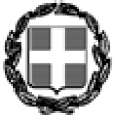 ΥΠΕΥΘΥΝΗ ΔΗΛΩΣΗ 4 (όπου απαιτείται)(άρθρο 8 Ν.1599/1986)Η ακρίβεια των στοιχείων που υποβάλλονται με αυτή τη δήλωση μπορεί να ελεγχθεί με βάση το αρχείο άλλων υπηρεσιών 	(άρθρο 8 παρ. 4 Ν. 1599/1986)	Με ατομική μου ευθύνη και γνωρίζοντας τις κυρώσεις (3), που προβλέπονται από τις διατάξεις της παρ. 6 του άρθρου 22 του Ν. 1599/1986, δηλώνω ότι:	Έχω επιδιορθώσει τις δευτερεύουσες ελλείψεις που διαπιστώθηκαν κατά τον περιοδικό έλεγχο ΚΤΕΟ του αυτοκινήτου μου στις 	 (ημερομηνία ελέγχου ΚΤΕΟ) με αριθμό κυκλοφορίας 	 στο εύλογο χρονικό διάστημα που προβλέπεται από τον νόμο βάσει της Υ.Α. 44800(123/17-12-85) όπως ισχύει έως σήμερα.	(4)Ημερομηνία: 	2020Ο - Η Δηλ.(Υπογραφή)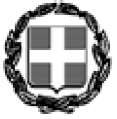 ΥΠΕΥΘΥΝΗ ΔΗΛΩΣΗ 1(χρησιμοποιείται στην κατακύρωση)(άρθρο 8 Ν.1599/1986)Η ακρίβεια των στοιχείων που υποβάλλονται με αυτή τη δήλωση μπορεί να ελεγχθεί με βάση το αρχείο άλλων υπηρεσιών (άρθρο 8 παρ. 4 Ν. 1599/1986)Με ατομική μου ευθύνη και γνωρίζοντας τις κυρώσεις , που προβλέπονται από τις διατάξεις της παρ. 6 του άρθρου 22 του Ν. 1599/1986, δηλώνω ότι:(α) Δεν έχω αθετήσει τις υποχρεώσεις που προβλέπονται στην παρ. 2 του άρθρου 18 του ν. 4412/2016,(γ) δεν υπάρχουν επαρκώς εύλογες ενδείξεις που οδηγούν στο συμπέρασμα ότι έχω συνάψει συμφωνίες με άλλους οικονομικούς φορείς με στόχο τη στρέβλωση του ανταγωνισμού,δ) δεν υπάρχει κατάσταση σύγκρουσης συμφερόντων κατά την έννοια του άρθρου 24 του ν. 4412/2016 που δεν μπορεί να θεραπευθεί αποτελεσματικά με άλλα, λιγότερο παρεμβατικά, μέσα,(ε) δεν υπάρχει κατάσταση στρέβλωσης του ανταγωνισμού από την πρότερη συμμετοχή μου κατά την προετοιμασία της διαδικασίας σύναψης σύμβασης, κατά τα οριζόμενα στο άρθρο 48 του ν. 4412/2016, που δεν μπορεί να θεραπευθεί με άλλα, λιγότερο παρεμβατικά, μέσα,(στ) Δεν έχω επιδείξει σοβαρή ή επαναλαμβανόμενη πλημμέλεια κατά την εκτέλεση ουσιώδους απαίτησης στο πλαίσιο προηγούμενης δημόσιας σύμβασης, προηγούμενης σύμβασης με αναθέτοντα φορέα ή προηγούμενης σύμβασης παραχώρησης που είχε ως αποτέλεσμα την πρόωρη καταγγελία της προηγούμενης σύμβασης, αποζημιώσεις ή άλλες παρόμοιες κυρώσεις,(ζ) Δεν έχω κριθεί ένοχος σοβαρών ψευδών δηλώσεων κατά την παροχή των πληροφοριών που απαιτούνται για την εξακρίβωση της απουσίας των λόγων αποκλεισμού ή την πλήρωση των κριτηρίων επιλογής, δεν έχω αποκρύψει τις πληροφορίες αυτές και είμαι σε θέση να προσκομίσω τα δικαιολογητικά που απαιτούνται κατ' εφαρμογή του άρθρου 23 της παρούσας,(η) δεν επιχείρησα να επηρεάσω με αθέμιτο τρόπο τη διαδικασία λήψης αποφάσεων της αναθέτουσας αρχής, να αποκτήσω εμπιστευτικές πληροφορίες που ενδέχεται να μου αποφέρουν αθέμιτο πλεονέκτημα στη διαδικασία σύναψης σύμβασης ή να παράσχω εξ αμελείας παραπλανητικές πληροφορίες που ενδέχεται να επηρεάσουν ουσιωδώς τις αποφάσεις που αφορούν τον αποκλεισμό, την επιλογή ή την ανάθεση, (θ) δεν έχω διαπράξει σοβαρό επαγγελματικό παράπτωμα, το οποίο θέτει εν αμφιβόλω την ακεραιότητά μου, για το οποίο μου επιβλήθηκε ποινή που μου στερεί το δικαίωμα συμμετοχής σε διαδικασία σύναψης σύμβασης δημοσίων έργων και καταλαμβάνει τη συγκεκριμένη διαδικασία.Ημερομηνία ……………../2020Ο ΔηλώνΥΠΕΥΘΥΝΗ ΔΗΛΩΣΗ 2 (χρησιμοποιείται στην κατακύρωση)	(άρθρο 8 Ν.1599/1986)Η ακρίβεια των στοιχείων που υποβάλλονται με αυτή τη δήλωση μπορεί να ελεγχθεί με βάση το αρχείο άλλων υπηρεσιών(άρθρο 8 παρ. 4 Ν. 1599/1986)Με ατομική μου ευθύνη και γνωρίζοντας τις κυρώσεις (3), που προβλέπονται από τις διατάξεις της παρ. 6 του άρθρου 22 του Ν. 1599/1986, δηλώνω ότι:δεν έχει εκδοθεί σε βάρος μου απόφαση αποκλεισμού, σύμφωνα με το άρθρο 74 του ν. 4412/2016.Ημερομηνία ……………../2020Ο Δηλών  (Υπογραφή)ΥΠΕΥΘΥΝΗ ΔΗΛΩΣΗ 3- (χρησιμοποιείται στην κατακύρωση) (άρθρο 8 Ν.1599/1986)Η ακρίβεια των στοιχείων που υποβάλλονται με αυτή τη δήλωση μπορεί να ελεγχθεί με βάση το αρχείο άλλων υπηρεσιών(άρθρο 8 παρ. 4 Ν. 1599/1986)Με ατομική μου ευθύνη και γνωρίζοντας τις κυρώσεις (3), που προβλέπονται από τις διατάξεις της παρ. 6 του άρθρου 22 του Ν. 1599/1986, δηλώνω ότι:Δεν είμαι υποχρεωμένος να εγγραφώ στο Εμπορικό ή Βιοτεχνικό ή Βιομηχανικό Επιμελητήριο ή στο Μητρώο Κατασκευαστών Αμυντικού ΥλικούΗμερομηνία ……………../2020Ο Δηλών  (Υπογραφή)ΕΝΤΥΠΟ ΟΙΚΟΝΟΜΙΚΗΣ ΠΡΟΣΦΟΡΑΣΣΗΜΕΙΩΣΗ: Το Έντυπο Οικονομικής Προσφοράς υπογράφεται, σφραγίζεται και υποβάλλεταιαπό τον προσφέροντα (σε περίπτωση που ο προσφέρων είναι νομικό πρόσωπο, υποβάλλεται από τον νόμιμο εκπρόσωπό του),σε έντυπη μορφήκαι δεν απαιτείται θεώρηση γνησίου υπογραφής.ΑΝΑΘΕΤΟΥΣΑ ΑΡΧΗ : ΠΕΡΙΦΕΡΕΙΑ ΑΝΑΤΟΛΙΚΗΣ ΜΑΚΕΔΟΝΙΑΣ ΘΡΑΚΗΣ - ΠΕΡΙΦΕΡΕΙΑΚΗ ΕΝΟΤΗΤΑ ΔΡΑΜΑΣ	ΑΡΙΘΜΟΣΠΡΩΤ. ΠΡΟΣΚΛΗΣΗΣ: 152252/5204/28-09-2020Συμπεριλαμβανομένων των υπέρ τρίτων κρατήσεων,  και κάθε είδους δαπάνη(τόπος, ημερομηνία) -Ο ΠΡΟΣΦΕΡΩΝ ( ΟΝΟΜΑΤΕΠΩΝΥΜΟ) -ΥΠΟΓΡΑΦΗ - ΣΦΡΑΓΙΔΑ -ΣΤΟΙΧΕΙΑ ΕΠΙΚΟΙΝΩΝΙΑΣΑ/ΑΕΞΥΠΗΡΕΤΟΥΜΕΝΕΣ
ΣΧΟΛΙΚΕΣ ΜΟΝΑΔΕΣΚΩΔΙΚΟΣ
ΔΙΑΔΡΟΜΗΣΔΡΟΜΟΛΟΓΙΟΤΟΠΟΣ ΠΡΟΟΡΙΣΜΟΥΠΛΗΘΟΣ ΜΑΘΗΤΩΝΜΕΣΟΝ
ΜΕΤΑΚΙΝΗΣΗΣ ΚΟΣΤΟΣ ΔΡΟΜΟΛΟΓΙΟΥ
[Κ.Υ.Α.]
ΑΡΙΘΜΟΣ ΔΙΑΔΡΟΜΩΝ
(ΗΜΕΡΗΣΙΩΣ)ΑΡΙΘΜΟΣ
 ΗΜΕΡΩΝ
(ΕΤΗΣΙΩΣ)ΣΥΝΟΛΙΚΟ
ΕΤΗΣΙΟ ΚΟΣΤΟΣ ΔΡΟΜΟΛΟΓΙΟΥΔΙΑΔΡΟΜΗ
[Α]ΠΛΗ
[Δ]ΙΠΛΗΔΙΚΑΙΩΜΑ ΠΡΟΑΙΡΕΣΗΣ 20%ΠΑΡΑΤΑΣΗΓΙΑ 30 ΣΧΟΛΙΚΕΣ ΗΜΕΡΕΣΣΥΝΟΛΙΚΟ
ΕΤΗΣΙΟ ΚΟΣΤΟΣ ΔΡΟΜΟΛΟΓΙΟΥ ΜΕ ΔΙΑΚΙΩΜΑ ΠΡΟΑΙΡΕΣΗ ΚΑΙ ΠΑΡΑΤΑΣΗ ΧΩΡΙΣ ΦΠΑΠΟΣΟ ΕΓΓΥΗΤΙΚΗΣ ΣΥΜΜΕΤΟΧΗΣ 2%ΠΑΡΑΤΗΡΗΣΕΙΣ1ΕΠΑΛ Δράμας 1οΑΝ-Τ02Διασταύρωση Βώλακα - ΒώλακαςΒώλακας2Ταξί16,850,2180606,60Α121,32101,10829,0212,13Μεσημεριανό δρομολόγιο2Μουσικό Σχολείο Δράμας
ΕΠΑΛ Δράμας 1οΑΝ-Τ11Προσοτσάνη - ΒώλακαςΒώλακας4Ταξί30,051,01805.409,00Α1.081,80901,507.392,30108,18Μεσημεριανό δρομολόγιο3Νηπιαγωγείο Καλαμπακίου 2οΔΟ-Τ32Νεροφράκτης - ΚαλαμπάκιΚαλαμπάκι2Ταξί12,682,01804.564,80Δ912,96760,806.238,5691,3016:00 (1)4ΜουσικόΣχολείοΔράμαςΔΡ-Τ49Μικρόκαμπος - Σιταγροί - Μουσικό Σχολείο ΔράμαςΜουσικόΣχολείοΔράμας4Ταξί27,360,2180984,96Α196,99164,161.346,1119,7015:50 (1) - 1 φοράτην εβδομάδα5ΜουσικόΣχολείοΔράμαςΔΡ-Τ50Φωτολίβος - ΜουσικόΣχολείοΔράμαςΜουσικόΣχολείοΔράμας2Ταξί26,720,2180961,92Α192,38160,321.314,6219,2415:50 (1) - 1 φοράτην εβδομάδα6Νηπιαγωγείο Προσοτσάνης 1ο
Νηπιαγωγείο Προσοτσάνης 2ο
Δημοτικό Σχολείο Προσοτσάνης 1οΠΡ-Τ10ΚαλήΒρύση - ΠροσοτσάνηΠροσοτσάνη10Ταξί15,283,01808.251,20Δ1.650,241.375,2011.276,64165,0216:00 (2)7ΔημοτικόΣχολείοΑργυρούποληςΠΡ-Τ18Μεγαλόκαμπος - ΣιταγροίΣιταγροί2Ταξί10,811,01801.945,80Α389,16324,302.659,2638,9215:00 (1)8ΔημοτικόΣχολείοΑργυρούποληςΠΡ-Τ19Αργυρούπολη - ΣιταγροίΣιταγροί4Ταξί9,431,01801.697,40Α339,48282,902.319,7833,9516:00 (1)9ΔημοτικόΣχολείοΠροσοτσάνης 3οΠΡ-Τ21Καλλιθέα - ΠροσοτσάνηΠροσοτσάνη1Ταξί17,711,01803.187,80Α637,56531,304.356,6663,7616:00 (1)10Δημοτικό Σχολείο Δράμας 6ο
Δημοτικό Σχολείο Δράμας 13ο
Δημοτικό Σχολείο Δράμας 14οΤΥ-Λ01Κέντρο Φιλοξενίας Προσφύγων (ΒΙ.ΠΕ. Δράμας) - 14ο Δημ. Σχ. (Μ. Λαυρεντίου 54) - 6ο Δημ. Σχ. (Κομνηνών 34) - 13ο Δημ. Σχ. (Εργ. ΚατοικίεςΑρκαδικού)Δράμα51Λεωφορείο34,84 (περιλαμβάνεται ποσό συνοδού 5,10€)2,018012.542,40Δ2.508,482.090,4017.141,2863,76Πρωί 08.15'
Μεσημέρι: 13:15'11Γυμνάσιο Δράμας 2ο
Γυμνάσιο Δράμας 6ο
ΓΕΛ Δράμας 1ο
ΓΕΛ Δράμας 2οΤΥ-Λ02Κέντρο Φιλοξενίας Προσφύγων (ΒΙ.ΠΕ. Δράμας) - 2ο ΓΕΛ Δράμας - 1ο ΓΕΛ Δράμας - 6ο Γυμνάσιο ΔράμαςΔράμα52Λεωφορείο41,96(περιλαμβάνεται ποσό συνοδού 5,10€)2,018015.105,60Δ3.021,122.517,6020.644,32302,11Πρωί 08.00'
Μεσημέρι: 13:45'12ΔημοτικόΣχολείοΔράμας 16οΤΥ-Μ01Κέντρο Φιλοξενίας Προσφύγων (ΒΙ.ΠΕ. Δράμας) - 16ο Δημ. Σχ. Δράμας (Ευξείνου Πόντου τέρμα)Δράμα17MiniBus22,67(περιλαμβάνεται ποσόσυνοδού 5,10€)2,01808.161,20Δ1.632,241.360,2011.153,64163,22Πρωί 08.15'
Μεσημέρι: 13:15'13ΕΠΑΛ Δράμας 1οΤΥ-Μ02Κέντρο Φιλοξενίας Προσφύγων (ΒΙ.ΠΕ. Δράμας) - 1ο ΕΠΑΛ ΔράμαςΔράμα17MiniBus26,15(περιλαμβάνεται ποσό συνοδού 5,10€)2,01809.414,00Δ1.882,801.569,0012.865,80188,28Πρωί 08.25'
Μεσημέρι: 14:15'ΣΥΝΟΛΟ ΧΩΡΙΣ ΦΠΑΣΥΝΟΛΟ ΧΩΡΙΣ ΦΠΑΣΥΝΟΛΟ ΧΩΡΙΣ ΦΠΑΣΥΝΟΛΟ ΧΩΡΙΣ ΦΠΑΣΥΝΟΛΟ ΧΩΡΙΣ ΦΠΑ72.832,6814.566,5312.138,7899.537,99ΦΠΑ 13%ΦΠΑ 13%ΦΠΑ 13%ΦΠΑ 13%ΦΠΑ 13%9.468,251.893,651.578,0412.939,94ΤΕΛΙΚΟ ΣΥΝΟΛΟΤΕΛΙΚΟ ΣΥΝΟΛΟΤΕΛΙΚΟ ΣΥΝΟΛΟΤΕΛΙΚΟ ΣΥΝΟΛΟΤΕΛΙΚΟ ΣΥΝΟΛΟ82.300,9316.460,1813.716,82112.477,93ΕΞΥΠΗΡΕΤΟΥΜΕΝΕΣ
ΣΧΟΛΙΚΕΣ ΜΟΝΑΔΕΣΚΩΔΙΚΟΣ
ΔΙΑΔΡΟΜΗΣΔΡΟΜΟΛΟΓΙΟΤΟΠΟΣ ΠΡΟΟΡΙΣΜΟΥΠΛΗΘΟΣ ΜΑΘΗΤΩΝΑΡΙΘΜΟΣ ΑΥΤΟΚΙΝΗΤΟΥΗμερήσιοΚόστος απλού δρομολογίουΧΩΡΙΣ ΦΠΑΑΡΙΘΜΟΣ ΗΜΕΡΩΝ ΚΑΤΑ ΤΗ ΔΙΑΡΚΕΙΑ ΤΗΣ ΣΥΜΒΑΣΗΣΠλήθος διαδρομών ημερησίωςΚόστος Δρομολογίου στο σύνολο της διάρκειας της σύμβασηςΧΩΡΙΣ ΦΠΑ (ΗΜΕΡΗΣΙΟ ΚΟΣΤΟΣ ΠΡΟΣΦΟΡΑΣ Χ ΕΤΗΣΙΟ ΑΡΙΘΜΟ ΗΜΕΡΩΝ Χ ΔΙΑΔΡΟΜΕΣ ΗΜΕΡΗΣΙΩΣΣύνολοΣύνολοΣύνολοΣύνολοΣύνολοΣύνολοΣύνολοΣύνολοΣύνολοΦ.Π.Α. 13%Φ.Π.Α. 13%Φ.Π.Α. 13%Φ.Π.Α. 13%Φ.Π.Α. 13%Φ.Π.Α. 13%Φ.Π.Α. 13%Φ.Π.Α. 13%Φ.Π.Α. 13%ΓενικόσύνολοΓενικόσύνολοΓενικόσύνολοΓενικόσύνολοΓενικόσύνολοΓενικόσύνολοΓενικόσύνολοΓενικόσύνολοΓενικόσύνολοΠΡΟΣ(1):Ο - Η Όνομα:Επώνυμο:Επώνυμο:Όνομα και Επώνυμο Πατέρα:Όνομα και Επώνυμο Πατέρα:Όνομα και Επώνυμο Μητέρας:Όνομα και Επώνυμο Μητέρας:Ημερομηνία γέννησης(2):Ημερομηνία γέννησης(2):Τόπος Γέννησης:Τόπος Γέννησης:Αριθμός Δελτίου Ταυτότητας:Αριθμός Δελτίου Ταυτότητας:Τηλ:Τόπος Κατοικίας: Οδός:Τόπος Κατοικίας: Οδός:Τόπος Κατοικίας: Οδός:Αριθ: ΤΚ:Αριθ: ΤΚ:Αριθ: ΤΚ:Αριθ: ΤΚ:Αρ. Τηλεομοιοτύπου(Fax):Αρ. Τηλεομοιοτύπου(Fax):Δ/νση Ηλεκτρ. Ταχυδρομείου (Ει^ίί):Δ/νση Ηλεκτρ. Ταχυδρομείου (Ει^ίί):Α.Φ.Μ.:Α.Φ.Μ.:Δ.Ο.Υ:Δ.Ο.Υ:ΠΡΟΣ:Ο - Η Όνομα:Επώνυμο:Επώνυμο:Όνομα και Επώνυμο Πατέρα:Όνομα και Επώνυμο Πατέρα:Όνομα και Επώνυμο Μητέρας:Όνομα και Επώνυμο Μητέρας:Ημερομηνία γέννησης:Ημερομηνία γέννησης:Τόπος Γέννησης:Τόπος Γέννησης:Αριθμός Δελτίου Ταυτότητας:Αριθμός Δελτίου Ταυτότητας:Τηλ:Τόπος Κατοικίας: Οδός:Τόπος Κατοικίας: Οδός:Τόπος Κατοικίας: Οδός:Αριθ: ΤΚ:Αριθ: ΤΚ:Αριθ: ΤΚ:Αριθ: ΤΚ:Αρ. Τηλεομοιοτύπου(Fax):Αρ. Τηλεομοιοτύπου(Fax):Δ/νση Ηλεκτρ. Ταχυδρομείου (Email):Δ/νση Ηλεκτρ. Ταχυδρομείου (Email):ΑΦΜ:ΑΦΜ:Δ.Ο.Υ:Δ.Ο.Υ:ΠΡΟΣ(1):Ο - Η Όνομα:Επώνυμο:Επώνυμο:Όνομα και Επώνυμο Πατέρα:Όνομα και Επώνυμο Πατέρα:Όνομα και Επώνυμο Μητέρας:Όνομα και Επώνυμο Μητέρας:Ημερομηνία γέννησης(2):Ημερομηνία γέννησης(2):Τόπος Γέννησης:Τόπος Γέννησης:Αριθμός Δελτίου Ταυτότητας:Αριθμός Δελτίου Ταυτότητας:Τηλ:Τόπος Κατοικίας: Οδός:Τόπος Κατοικίας: Οδός:Τόπος Κατοικίας: Οδός:Αριθ: ΤΚ:Αριθ: ΤΚ:Αριθ: ΤΚ:Αριθ: ΤΚ:Αρ. Τηλεομοιοτύπου(Fax):Αρ. Τηλεομοιοτύπου(Fax):Δ/νση Ηλεκτρ. Ταχυδρομείου (Εmail):Δ/νση Ηλεκτρ. Ταχυδρομείου (Εmail):ΑΦΜ:ΑΦΜ:Δ.Ο.Υ:Δ.Ο.Υ:ΠΡΟΣ(1):Ο - Η Όνομα:Επώνυμο:Επώνυμο:Όνομα και Επώνυμο Πατέρα:Όνομα και Επώνυμο Πατέρα:Όνομα και Επώνυμο Μητέρας:Όνομα και Επώνυμο Μητέρας:Ημερομηνία γέννησης(2):Ημερομηνία γέννησης(2):Τόπος Γέννησης:Τόπος Γέννησης:Αριθμός Δελτίου Ταυτότητας:Αριθμός Δελτίου Ταυτότητας:Τηλ:Τόπος Κατοικίας: Οδός:Τόπος Κατοικίας: Οδός:Τόπος Κατοικίας: Οδός:Αριθ: ΤΚ:Αριθ: ΤΚ:Αριθ: ΤΚ:Αριθ: ΤΚ:Αρ. Τηλεομοιοτύπου(Fax):Αρ. Τηλεομοιοτύπου(Fax):Δ/νση Ηλεκτρ. Ταχυδρομείου^mail):Δ/νση Ηλεκτρ. Ταχυδρομείου^mail):Α.Φ.Μ.:Α.Φ.Μ.:Δ.Ο.Υ.:Δ.Ο.Υ.:Α/ΑΔρομολογίου/ΤμήματοςΤόποςπαραλαβήςΤόποςπροορισμούΑπαιτούμενη χωρητικότητα μέσων- Αριθμός μεταφερομένων μαθητώνΑριθμός και Είδος μεταφορικών μέσων της προσφοράςΑριθμοίκυκλοφορίαςοχημάτωνΠροσφερόμενη χωρητικότητα μέσων βάσει αδειών κυκλοφορίαςΗμερήσιο Κόστος απλού δρομολογίου Βάσει Προϋπολογισμού με την τυχόν δαπάνη συνοδούΠροσφοράΠροσφοράΠροσφοράΣυνολικός ετήσιος αριθμός ημερών Πλήθος διαδρομών ημερησίως Κόστος Δρομολογίου στο σύνολο της διάρκειας της σύμβασηςΧΩΡΙΣ ΦΠΑ (ΗΜΕΡΗΣΙΟ ΚΟΣΤΟΣ ΠΡΟΣΦΟΡΑΣ Χ ΕΤΗΣΙΟ ΑΡΙΘΜΟ ΗΜΕΡΩΝ Χ ΔΙΑΔΡΟΜΕΣ ΗΜΕΡΗΣΙΩΣ)Α/ΑΔρομολογίου/ΤμήματοςΤόποςπαραλαβήςΤόποςπροορισμούΑπαιτούμενη χωρητικότητα μέσων- Αριθμός μεταφερομένων μαθητώνΑριθμός και Είδος μεταφορικών μέσων της προσφοράςΑριθμοίκυκλοφορίαςοχημάτωνΠροσφερόμενη χωρητικότητα μέσων βάσει αδειών κυκλοφορίαςΗμερήσιο Κόστος απλού δρομολογίου Βάσει Προϋπολογισμού με την τυχόν δαπάνη συνοδούΠοσοστό έκπτωσηςΠοσοστό έκπτωσηςΗμερήσιοΚόστος απλού δρομολογίουΧΩΡΙΣ ΦΠΑΣυνολικός ετήσιος αριθμός ημερών Πλήθος διαδρομών ημερησίως Κόστος Δρομολογίου στο σύνολο της διάρκειας της σύμβασηςΧΩΡΙΣ ΦΠΑ (ΗΜΕΡΗΣΙΟ ΚΟΣΤΟΣ ΠΡΟΣΦΟΡΑΣ Χ ΕΤΗΣΙΟ ΑΡΙΘΜΟ ΗΜΕΡΩΝ Χ ΔΙΑΔΡΟΜΕΣ ΗΜΕΡΗΣΙΩΣ)Α/ΑΔρομολογίου/ΤμήματοςΤόποςπαραλαβήςΤόποςπροορισμούΑπαιτούμενη χωρητικότητα μέσων- Αριθμός μεταφερομένων μαθητώνΑριθμός και Είδος μεταφορικών μέσων της προσφοράςΑριθμοίκυκλοφορίαςοχημάτωνΠροσφερόμενη χωρητικότητα μέσων βάσει αδειών κυκλοφορίαςΗμερήσιο Κόστος απλού δρομολογίου Βάσει Προϋπολογισμού με την τυχόν δαπάνη συνοδούΟΛΟΓΡΑΦΩΣΑΡΙΘΜΗΤΙΚΩΣΗμερήσιοΚόστος απλού δρομολογίουΧΩΡΙΣ ΦΠΑΣυνολικός ετήσιος αριθμός ημερών Πλήθος διαδρομών ημερησίως Κόστος Δρομολογίου στο σύνολο της διάρκειας της σύμβασηςΧΩΡΙΣ ΦΠΑ (ΗΜΕΡΗΣΙΟ ΚΟΣΤΟΣ ΠΡΟΣΦΟΡΑΣ Χ ΕΤΗΣΙΟ ΑΡΙΘΜΟ ΗΜΕΡΩΝ Χ ΔΙΑΔΡΟΜΕΣ ΗΜΕΡΗΣΙΩΣ)ΣΥΝΟΛΙΚΟ ΚΟΣΤΟΣ ΠΡΟΣΦΕΡΟΜΕΝΩΝ ΤΜΗΜΑΤΩΝΣΥΝΟΛΙΚΟ ΚΟΣΤΟΣ ΠΡΟΣΦΕΡΟΜΕΝΩΝ ΤΜΗΜΑΤΩΝΣΥΝΟΛΙΚΟ ΚΟΣΤΟΣ ΠΡΟΣΦΕΡΟΜΕΝΩΝ ΤΜΗΜΑΤΩΝΣΥΝΟΛΙΚΟ ΚΟΣΤΟΣ ΠΡΟΣΦΕΡΟΜΕΝΩΝ ΤΜΗΜΑΤΩΝΣΥΝΟΛΙΚΟ ΚΟΣΤΟΣ ΠΡΟΣΦΕΡΟΜΕΝΩΝ ΤΜΗΜΑΤΩΝΣΥΝΟΛΙΚΟ ΚΟΣΤΟΣ ΠΡΟΣΦΕΡΟΜΕΝΩΝ ΤΜΗΜΑΤΩΝΣΥΝΟΛΙΚΟ ΚΟΣΤΟΣ ΠΡΟΣΦΕΡΟΜΕΝΩΝ ΤΜΗΜΑΤΩΝΣΥΝΟΛΙΚΟ ΚΟΣΤΟΣ ΠΡΟΣΦΕΡΟΜΕΝΩΝ ΤΜΗΜΑΤΩΝΣΥΝΟΛΙΚΟ ΚΟΣΤΟΣ ΠΡΟΣΦΕΡΟΜΕΝΩΝ ΤΜΗΜΑΤΩΝΣΥΝΟΛΙΚΟ ΚΟΣΤΟΣ ΠΡΟΣΦΕΡΟΜΕΝΩΝ ΤΜΗΜΑΤΩΝΣΥΝΟΛΙΚΟ ΚΟΣΤΟΣ ΠΡΟΣΦΕΡΟΜΕΝΩΝ ΤΜΗΜΑΤΩΝΣΥΝΟΛΙΚΟ ΚΟΣΤΟΣ ΠΡΟΣΦΕΡΟΜΕΝΩΝ ΤΜΗΜΑΤΩΝΣΥΝΟΛΙΚΟ ΚΟΣΤΟΣ ΠΡΟΣΦΕΡΟΜΕΝΩΝ ΤΜΗΜΑΤΩΝ ΦΠΑ 13% ΦΠΑ 13% ΦΠΑ 13% ΦΠΑ 13% ΦΠΑ 13% ΦΠΑ 13% ΦΠΑ 13% ΦΠΑ 13% ΦΠΑ 13% ΦΠΑ 13% ΦΠΑ 13% ΦΠΑ 13% ΦΠΑ 13%ΣΥΝΟΛΟ ΠΡΟΣΦΕΡΟΜΕΝΩΝ ΤΜΗΜΑΤΩΝ ΜΕ ΦΠΑΣΥΝΟΛΟ ΠΡΟΣΦΕΡΟΜΕΝΩΝ ΤΜΗΜΑΤΩΝ ΜΕ ΦΠΑΣΥΝΟΛΟ ΠΡΟΣΦΕΡΟΜΕΝΩΝ ΤΜΗΜΑΤΩΝ ΜΕ ΦΠΑΣΥΝΟΛΟ ΠΡΟΣΦΕΡΟΜΕΝΩΝ ΤΜΗΜΑΤΩΝ ΜΕ ΦΠΑΣΥΝΟΛΟ ΠΡΟΣΦΕΡΟΜΕΝΩΝ ΤΜΗΜΑΤΩΝ ΜΕ ΦΠΑΣΥΝΟΛΟ ΠΡΟΣΦΕΡΟΜΕΝΩΝ ΤΜΗΜΑΤΩΝ ΜΕ ΦΠΑΣΥΝΟΛΟ ΠΡΟΣΦΕΡΟΜΕΝΩΝ ΤΜΗΜΑΤΩΝ ΜΕ ΦΠΑΣΥΝΟΛΟ ΠΡΟΣΦΕΡΟΜΕΝΩΝ ΤΜΗΜΑΤΩΝ ΜΕ ΦΠΑΣΥΝΟΛΟ ΠΡΟΣΦΕΡΟΜΕΝΩΝ ΤΜΗΜΑΤΩΝ ΜΕ ΦΠΑΣΥΝΟΛΟ ΠΡΟΣΦΕΡΟΜΕΝΩΝ ΤΜΗΜΑΤΩΝ ΜΕ ΦΠΑΣΥΝΟΛΟ ΠΡΟΣΦΕΡΟΜΕΝΩΝ ΤΜΗΜΑΤΩΝ ΜΕ ΦΠΑΣΥΝΟΛΟ ΠΡΟΣΦΕΡΟΜΕΝΩΝ ΤΜΗΜΑΤΩΝ ΜΕ ΦΠΑΣΥΝΟΛΟ ΠΡΟΣΦΕΡΟΜΕΝΩΝ ΤΜΗΜΑΤΩΝ ΜΕ ΦΠΑ